Změnový list  Změnový list  Změnový list  Změnový list  Změnový list  Změnový list  Změnový list  Změnový list  Změnový list  Změnový list  Změnový list  Změnový list  Změnový list  Změnový list  Změnový list  Změnový list  Změnový list  Změnový list  Změnový list  Změnový list  Změnový list  Změnový list  Změnový list  Změnový list  Změnový list  Název a evidenční číslo Stavby: Přístaviště na Labi – I. fáze                                                  Přístaviště Poděbrady   - číslo projektu 521 553 0012Název a evidenční číslo Stavby: Přístaviště na Labi – I. fáze                                                  Přístaviště Poděbrady   - číslo projektu 521 553 0012Název a evidenční číslo Stavby: Přístaviště na Labi – I. fáze                                                  Přístaviště Poděbrady   - číslo projektu 521 553 0012Název a evidenční číslo Stavby: Přístaviště na Labi – I. fáze                                                  Přístaviště Poděbrady   - číslo projektu 521 553 0012Název a evidenční číslo Stavby: Přístaviště na Labi – I. fáze                                                  Přístaviště Poděbrady   - číslo projektu 521 553 0012Název a evidenční číslo Stavby: Přístaviště na Labi – I. fáze                                                  Přístaviště Poděbrady   - číslo projektu 521 553 0012Název a evidenční číslo Stavby: Přístaviště na Labi – I. fáze                                                  Přístaviště Poděbrady   - číslo projektu 521 553 0012Název a evidenční číslo Stavby: Přístaviště na Labi – I. fáze                                                  Přístaviště Poděbrady   - číslo projektu 521 553 0012Název a evidenční číslo Stavby: Přístaviště na Labi – I. fáze                                                  Přístaviště Poděbrady   - číslo projektu 521 553 0012Název a evidenční číslo Stavby: Přístaviště na Labi – I. fáze                                                  Přístaviště Poděbrady   - číslo projektu 521 553 0012Název a evidenční číslo Stavby: Přístaviště na Labi – I. fáze                                                  Přístaviště Poděbrady   - číslo projektu 521 553 0012Název a evidenční číslo Stavby: Přístaviště na Labi – I. fáze                                                  Přístaviště Poděbrady   - číslo projektu 521 553 0012Název a evidenční číslo Stavby: Přístaviště na Labi – I. fáze                                                  Přístaviště Poděbrady   - číslo projektu 521 553 0012Číslo SO/PS / číslo Změny SO/PS:Číslo SO/PS / číslo Změny SO/PS:Číslo SO/PS / číslo Změny SO/PS:Číslo SO/PS / číslo Změny SO/PS:Číslo SO/PS / číslo Změny SO/PS:Číslo SO/PS / číslo Změny SO/PS:Číslo SO/PS / číslo Změny SO/PS:Pořadové číslo ZBV:Pořadové číslo ZBV:Pořadové číslo ZBV:Pořadové číslo ZBV:Název stavebního objektu/provozního souboru (SO/PS):   IO 06 Vodovodní přípojka - OLD					Název stavebního objektu/provozního souboru (SO/PS):   IO 06 Vodovodní přípojka - OLD					Název stavebního objektu/provozního souboru (SO/PS):   IO 06 Vodovodní přípojka - OLD					Název stavebního objektu/provozního souboru (SO/PS):   IO 06 Vodovodní přípojka - OLD					Název stavebního objektu/provozního souboru (SO/PS):   IO 06 Vodovodní přípojka - OLD					Název stavebního objektu/provozního souboru (SO/PS):   IO 06 Vodovodní přípojka - OLD					Název stavebního objektu/provozního souboru (SO/PS):   IO 06 Vodovodní přípojka - OLD					Název stavebního objektu/provozního souboru (SO/PS):   IO 06 Vodovodní přípojka - OLD					Název stavebního objektu/provozního souboru (SO/PS):   IO 06 Vodovodní přípojka - OLD					Název stavebního objektu/provozního souboru (SO/PS):   IO 06 Vodovodní přípojka - OLD					Název stavebního objektu/provozního souboru (SO/PS):   IO 06 Vodovodní přípojka - OLD					Název stavebního objektu/provozního souboru (SO/PS):   IO 06 Vodovodní přípojka - OLD					Název stavebního objektu/provozního souboru (SO/PS):   IO 06 Vodovodní přípojka - OLD					IO 06IO 06IO 06IO 06IO 06IO 06IO 066666Strany smlouvy o dílo Strany smlouvy o dílo č. S/ŘVC/88/R/SoD/2020 realizaci výše uvedené Stavby uzavřené dne 18.2.2022 (dále jen Smlouva): Strany smlouvy o dílo Strany smlouvy o dílo č. S/ŘVC/88/R/SoD/2020 realizaci výše uvedené Stavby uzavřené dne 18.2.2022 (dále jen Smlouva): Strany smlouvy o dílo Strany smlouvy o dílo č. S/ŘVC/88/R/SoD/2020 realizaci výše uvedené Stavby uzavřené dne 18.2.2022 (dále jen Smlouva): Strany smlouvy o dílo Strany smlouvy o dílo č. S/ŘVC/88/R/SoD/2020 realizaci výše uvedené Stavby uzavřené dne 18.2.2022 (dále jen Smlouva): Strany smlouvy o dílo Strany smlouvy o dílo č. S/ŘVC/88/R/SoD/2020 realizaci výše uvedené Stavby uzavřené dne 18.2.2022 (dále jen Smlouva): Strany smlouvy o dílo Strany smlouvy o dílo č. S/ŘVC/88/R/SoD/2020 realizaci výše uvedené Stavby uzavřené dne 18.2.2022 (dále jen Smlouva): Strany smlouvy o dílo Strany smlouvy o dílo č. S/ŘVC/88/R/SoD/2020 realizaci výše uvedené Stavby uzavřené dne 18.2.2022 (dále jen Smlouva): Strany smlouvy o dílo Strany smlouvy o dílo č. S/ŘVC/88/R/SoD/2020 realizaci výše uvedené Stavby uzavřené dne 18.2.2022 (dále jen Smlouva): Strany smlouvy o dílo Strany smlouvy o dílo č. S/ŘVC/88/R/SoD/2020 realizaci výše uvedené Stavby uzavřené dne 18.2.2022 (dále jen Smlouva): Strany smlouvy o dílo Strany smlouvy o dílo č. S/ŘVC/88/R/SoD/2020 realizaci výše uvedené Stavby uzavřené dne 18.2.2022 (dále jen Smlouva): Strany smlouvy o dílo Strany smlouvy o dílo č. S/ŘVC/88/R/SoD/2020 realizaci výše uvedené Stavby uzavřené dne 18.2.2022 (dále jen Smlouva): Strany smlouvy o dílo Strany smlouvy o dílo č. S/ŘVC/88/R/SoD/2020 realizaci výše uvedené Stavby uzavřené dne 18.2.2022 (dále jen Smlouva): Strany smlouvy o dílo Strany smlouvy o dílo č. S/ŘVC/88/R/SoD/2020 realizaci výše uvedené Stavby uzavřené dne 18.2.2022 (dále jen Smlouva): Strany smlouvy o dílo Strany smlouvy o dílo č. S/ŘVC/88/R/SoD/2020 realizaci výše uvedené Stavby uzavřené dne 18.2.2022 (dále jen Smlouva): Strany smlouvy o dílo Strany smlouvy o dílo č. S/ŘVC/88/R/SoD/2020 realizaci výše uvedené Stavby uzavřené dne 18.2.2022 (dále jen Smlouva): Strany smlouvy o dílo Strany smlouvy o dílo č. S/ŘVC/88/R/SoD/2020 realizaci výše uvedené Stavby uzavřené dne 18.2.2022 (dále jen Smlouva): Strany smlouvy o dílo Strany smlouvy o dílo č. S/ŘVC/88/R/SoD/2020 realizaci výše uvedené Stavby uzavřené dne 18.2.2022 (dále jen Smlouva): Strany smlouvy o dílo Strany smlouvy o dílo č. S/ŘVC/88/R/SoD/2020 realizaci výše uvedené Stavby uzavřené dne 18.2.2022 (dále jen Smlouva): Strany smlouvy o dílo Strany smlouvy o dílo č. S/ŘVC/88/R/SoD/2020 realizaci výše uvedené Stavby uzavřené dne 18.2.2022 (dále jen Smlouva): Strany smlouvy o dílo Strany smlouvy o dílo č. S/ŘVC/88/R/SoD/2020 realizaci výše uvedené Stavby uzavřené dne 18.2.2022 (dále jen Smlouva): Strany smlouvy o dílo Strany smlouvy o dílo č. S/ŘVC/88/R/SoD/2020 realizaci výše uvedené Stavby uzavřené dne 18.2.2022 (dále jen Smlouva): Strany smlouvy o dílo Strany smlouvy o dílo č. S/ŘVC/88/R/SoD/2020 realizaci výše uvedené Stavby uzavřené dne 18.2.2022 (dále jen Smlouva): Strany smlouvy o dílo Strany smlouvy o dílo č. S/ŘVC/88/R/SoD/2020 realizaci výše uvedené Stavby uzavřené dne 18.2.2022 (dále jen Smlouva): Objednatel: Česká republika – Ředitelství vodních cest ČR se sídlem nábřeží L. Svobody 1222/12, 110 15 Praha 1 Objednatel: Česká republika – Ředitelství vodních cest ČR se sídlem nábřeží L. Svobody 1222/12, 110 15 Praha 1 Objednatel: Česká republika – Ředitelství vodních cest ČR se sídlem nábřeží L. Svobody 1222/12, 110 15 Praha 1 Objednatel: Česká republika – Ředitelství vodních cest ČR se sídlem nábřeží L. Svobody 1222/12, 110 15 Praha 1 Objednatel: Česká republika – Ředitelství vodních cest ČR se sídlem nábřeží L. Svobody 1222/12, 110 15 Praha 1 Objednatel: Česká republika – Ředitelství vodních cest ČR se sídlem nábřeží L. Svobody 1222/12, 110 15 Praha 1 Objednatel: Česká republika – Ředitelství vodních cest ČR se sídlem nábřeží L. Svobody 1222/12, 110 15 Praha 1 Objednatel: Česká republika – Ředitelství vodních cest ČR se sídlem nábřeží L. Svobody 1222/12, 110 15 Praha 1 Objednatel: Česká republika – Ředitelství vodních cest ČR se sídlem nábřeží L. Svobody 1222/12, 110 15 Praha 1 Objednatel: Česká republika – Ředitelství vodních cest ČR se sídlem nábřeží L. Svobody 1222/12, 110 15 Praha 1 Objednatel: Česká republika – Ředitelství vodních cest ČR se sídlem nábřeží L. Svobody 1222/12, 110 15 Praha 1 Objednatel: Česká republika – Ředitelství vodních cest ČR se sídlem nábřeží L. Svobody 1222/12, 110 15 Praha 1 Objednatel: Česká republika – Ředitelství vodních cest ČR se sídlem nábřeží L. Svobody 1222/12, 110 15 Praha 1 Objednatel: Česká republika – Ředitelství vodních cest ČR se sídlem nábřeží L. Svobody 1222/12, 110 15 Praha 1 Objednatel: Česká republika – Ředitelství vodních cest ČR se sídlem nábřeží L. Svobody 1222/12, 110 15 Praha 1 Objednatel: Česká republika – Ředitelství vodních cest ČR se sídlem nábřeží L. Svobody 1222/12, 110 15 Praha 1 Objednatel: Česká republika – Ředitelství vodních cest ČR se sídlem nábřeží L. Svobody 1222/12, 110 15 Praha 1 Objednatel: Česká republika – Ředitelství vodních cest ČR se sídlem nábřeží L. Svobody 1222/12, 110 15 Praha 1 Objednatel: Česká republika – Ředitelství vodních cest ČR se sídlem nábřeží L. Svobody 1222/12, 110 15 Praha 1 Objednatel: Česká republika – Ředitelství vodních cest ČR se sídlem nábřeží L. Svobody 1222/12, 110 15 Praha 1 Objednatel: Česká republika – Ředitelství vodních cest ČR se sídlem nábřeží L. Svobody 1222/12, 110 15 Praha 1 Objednatel: Česká republika – Ředitelství vodních cest ČR se sídlem nábřeží L. Svobody 1222/12, 110 15 Praha 1 Objednatel: Česká republika – Ředitelství vodních cest ČR se sídlem nábřeží L. Svobody 1222/12, 110 15 Praha 1 Zhotovitel: Metrostav a.s.,se sídlem  Koželužská 2450/4, 180 00 Praha 8 Libeň Zhotovitel: Metrostav a.s.,se sídlem  Koželužská 2450/4, 180 00 Praha 8 Libeň Zhotovitel: Metrostav a.s.,se sídlem  Koželužská 2450/4, 180 00 Praha 8 Libeň Zhotovitel: Metrostav a.s.,se sídlem  Koželužská 2450/4, 180 00 Praha 8 Libeň Zhotovitel: Metrostav a.s.,se sídlem  Koželužská 2450/4, 180 00 Praha 8 Libeň Zhotovitel: Metrostav a.s.,se sídlem  Koželužská 2450/4, 180 00 Praha 8 Libeň Zhotovitel: Metrostav a.s.,se sídlem  Koželužská 2450/4, 180 00 Praha 8 Libeň Zhotovitel: Metrostav a.s.,se sídlem  Koželužská 2450/4, 180 00 Praha 8 Libeň Zhotovitel: Metrostav a.s.,se sídlem  Koželužská 2450/4, 180 00 Praha 8 Libeň Zhotovitel: Metrostav a.s.,se sídlem  Koželužská 2450/4, 180 00 Praha 8 Libeň Zhotovitel: Metrostav a.s.,se sídlem  Koželužská 2450/4, 180 00 Praha 8 Libeň Zhotovitel: Metrostav a.s.,se sídlem  Koželužská 2450/4, 180 00 Praha 8 Libeň Zhotovitel: Metrostav a.s.,se sídlem  Koželužská 2450/4, 180 00 Praha 8 Libeň Zhotovitel: Metrostav a.s.,se sídlem  Koželužská 2450/4, 180 00 Praha 8 Libeň Zhotovitel: Metrostav a.s.,se sídlem  Koželužská 2450/4, 180 00 Praha 8 Libeň Zhotovitel: Metrostav a.s.,se sídlem  Koželužská 2450/4, 180 00 Praha 8 Libeň Zhotovitel: Metrostav a.s.,se sídlem  Koželužská 2450/4, 180 00 Praha 8 Libeň Zhotovitel: Metrostav a.s.,se sídlem  Koželužská 2450/4, 180 00 Praha 8 Libeň Zhotovitel: Metrostav a.s.,se sídlem  Koželužská 2450/4, 180 00 Praha 8 Libeň Zhotovitel: Metrostav a.s.,se sídlem  Koželužská 2450/4, 180 00 Praha 8 Libeň Zhotovitel: Metrostav a.s.,se sídlem  Koželužská 2450/4, 180 00 Praha 8 Libeň Zhotovitel: Metrostav a.s.,se sídlem  Koželužská 2450/4, 180 00 Praha 8 Libeň Zhotovitel: Metrostav a.s.,se sídlem  Koželužská 2450/4, 180 00 Praha 8 Libeň Přílohy Změnového listu:Přílohy Změnového listu:Přílohy Změnového listu:Přílohy Změnového listu:Přílohy Změnového listu:Přílohy Změnového listu:Přílohy Změnového listu:Přílohy Změnového listu:Přílohy Změnového listu:Paré č.Paré č.PříjemcePříjemcePříjemcePříjemcePříjemceRozpočetRozpočetRozpočetRozpočetRozpočetRozpočetRozpočetRozpočetRozpočetRozpočetRozpočetRozpočet11ObjednatelObjednatelObjednatelObjednatelObjednatel22ZhotovitelZhotovitelZhotovitelZhotovitelZhotovitelIniciátor změny: ZhotovitelIniciátor změny: ZhotovitelIniciátor změny: ZhotovitelIniciátor změny: ZhotovitelIniciátor změny: ZhotovitelIniciátor změny: ZhotovitelIniciátor změny: ZhotovitelIniciátor změny: ZhotovitelIniciátor změny: ZhotovitelIniciátor změny: ZhotovitelIniciátor změny: ZhotovitelIniciátor změny: ZhotovitelIniciátor změny: ZhotovitelIniciátor změny: ZhotovitelIniciátor změny: ZhotovitelIniciátor změny: ZhotovitelIniciátor změny: ZhotovitelIniciátor změny: ZhotovitelIniciátor změny: ZhotovitelIniciátor změny: ZhotovitelIniciátor změny: ZhotovitelIniciátor změny: ZhotovitelIniciátor změny: ZhotovitelPopis Změny:Popis Změny:Popis Změny:Popis Změny:Popis Změny:Popis Změny:Popis Změny:Popis Změny:Popis Změny:Popis Změny:Popis Změny:Popis Změny:Popis Změny:Popis Změny:Popis Změny:Popis Změny:Popis Změny:Popis Změny:Popis Změny:Popis Změny:Popis Změny:Popis Změny:Popis Změny:                 „Přístaviště na Labi – I. fáze –                     Přístaviště  Poděbrady“IO 06 – Vodovodní přípojka - OLD Změna řešení vodovodní přípojky			Na základě aktuálního vytyčení a provedených sond stávajících sítí bylo zjištěno, že by došlo ke kolizi Vodovodní přípojky se stávajícími sítěmi a ochrannými pásmy těchto sítí. Byla vypracována RDS pro připojení z ulice Přemyslova, kde byl určen VAK Nymburk nejbližší možný připojovací bod. Na tento stavební objekt byly zajištěny souhlasy DOSS a územní souhlas.Byly použity položkové ceny SOD, URS nebo cenové nabídky.                  „Přístaviště na Labi – I. fáze –                     Přístaviště  Poděbrady“IO 06 – Vodovodní přípojka - OLD Změna řešení vodovodní přípojky			Na základě aktuálního vytyčení a provedených sond stávajících sítí bylo zjištěno, že by došlo ke kolizi Vodovodní přípojky se stávajícími sítěmi a ochrannými pásmy těchto sítí. Byla vypracována RDS pro připojení z ulice Přemyslova, kde byl určen VAK Nymburk nejbližší možný připojovací bod. Na tento stavební objekt byly zajištěny souhlasy DOSS a územní souhlas.Byly použity položkové ceny SOD, URS nebo cenové nabídky.                  „Přístaviště na Labi – I. fáze –                     Přístaviště  Poděbrady“IO 06 – Vodovodní přípojka - OLD Změna řešení vodovodní přípojky			Na základě aktuálního vytyčení a provedených sond stávajících sítí bylo zjištěno, že by došlo ke kolizi Vodovodní přípojky se stávajícími sítěmi a ochrannými pásmy těchto sítí. Byla vypracována RDS pro připojení z ulice Přemyslova, kde byl určen VAK Nymburk nejbližší možný připojovací bod. Na tento stavební objekt byly zajištěny souhlasy DOSS a územní souhlas.Byly použity položkové ceny SOD, URS nebo cenové nabídky.                  „Přístaviště na Labi – I. fáze –                     Přístaviště  Poděbrady“IO 06 – Vodovodní přípojka - OLD Změna řešení vodovodní přípojky			Na základě aktuálního vytyčení a provedených sond stávajících sítí bylo zjištěno, že by došlo ke kolizi Vodovodní přípojky se stávajícími sítěmi a ochrannými pásmy těchto sítí. Byla vypracována RDS pro připojení z ulice Přemyslova, kde byl určen VAK Nymburk nejbližší možný připojovací bod. Na tento stavební objekt byly zajištěny souhlasy DOSS a územní souhlas.Byly použity položkové ceny SOD, URS nebo cenové nabídky.                  „Přístaviště na Labi – I. fáze –                     Přístaviště  Poděbrady“IO 06 – Vodovodní přípojka - OLD Změna řešení vodovodní přípojky			Na základě aktuálního vytyčení a provedených sond stávajících sítí bylo zjištěno, že by došlo ke kolizi Vodovodní přípojky se stávajícími sítěmi a ochrannými pásmy těchto sítí. Byla vypracována RDS pro připojení z ulice Přemyslova, kde byl určen VAK Nymburk nejbližší možný připojovací bod. Na tento stavební objekt byly zajištěny souhlasy DOSS a územní souhlas.Byly použity položkové ceny SOD, URS nebo cenové nabídky.                  „Přístaviště na Labi – I. fáze –                     Přístaviště  Poděbrady“IO 06 – Vodovodní přípojka - OLD Změna řešení vodovodní přípojky			Na základě aktuálního vytyčení a provedených sond stávajících sítí bylo zjištěno, že by došlo ke kolizi Vodovodní přípojky se stávajícími sítěmi a ochrannými pásmy těchto sítí. Byla vypracována RDS pro připojení z ulice Přemyslova, kde byl určen VAK Nymburk nejbližší možný připojovací bod. Na tento stavební objekt byly zajištěny souhlasy DOSS a územní souhlas.Byly použity položkové ceny SOD, URS nebo cenové nabídky.                  „Přístaviště na Labi – I. fáze –                     Přístaviště  Poděbrady“IO 06 – Vodovodní přípojka - OLD Změna řešení vodovodní přípojky			Na základě aktuálního vytyčení a provedených sond stávajících sítí bylo zjištěno, že by došlo ke kolizi Vodovodní přípojky se stávajícími sítěmi a ochrannými pásmy těchto sítí. Byla vypracována RDS pro připojení z ulice Přemyslova, kde byl určen VAK Nymburk nejbližší možný připojovací bod. Na tento stavební objekt byly zajištěny souhlasy DOSS a územní souhlas.Byly použity položkové ceny SOD, URS nebo cenové nabídky.                  „Přístaviště na Labi – I. fáze –                     Přístaviště  Poděbrady“IO 06 – Vodovodní přípojka - OLD Změna řešení vodovodní přípojky			Na základě aktuálního vytyčení a provedených sond stávajících sítí bylo zjištěno, že by došlo ke kolizi Vodovodní přípojky se stávajícími sítěmi a ochrannými pásmy těchto sítí. Byla vypracována RDS pro připojení z ulice Přemyslova, kde byl určen VAK Nymburk nejbližší možný připojovací bod. Na tento stavební objekt byly zajištěny souhlasy DOSS a územní souhlas.Byly použity položkové ceny SOD, URS nebo cenové nabídky.                  „Přístaviště na Labi – I. fáze –                     Přístaviště  Poděbrady“IO 06 – Vodovodní přípojka - OLD Změna řešení vodovodní přípojky			Na základě aktuálního vytyčení a provedených sond stávajících sítí bylo zjištěno, že by došlo ke kolizi Vodovodní přípojky se stávajícími sítěmi a ochrannými pásmy těchto sítí. Byla vypracována RDS pro připojení z ulice Přemyslova, kde byl určen VAK Nymburk nejbližší možný připojovací bod. Na tento stavební objekt byly zajištěny souhlasy DOSS a územní souhlas.Byly použity položkové ceny SOD, URS nebo cenové nabídky.                  „Přístaviště na Labi – I. fáze –                     Přístaviště  Poděbrady“IO 06 – Vodovodní přípojka - OLD Změna řešení vodovodní přípojky			Na základě aktuálního vytyčení a provedených sond stávajících sítí bylo zjištěno, že by došlo ke kolizi Vodovodní přípojky se stávajícími sítěmi a ochrannými pásmy těchto sítí. Byla vypracována RDS pro připojení z ulice Přemyslova, kde byl určen VAK Nymburk nejbližší možný připojovací bod. Na tento stavební objekt byly zajištěny souhlasy DOSS a územní souhlas.Byly použity položkové ceny SOD, URS nebo cenové nabídky.                  „Přístaviště na Labi – I. fáze –                     Přístaviště  Poděbrady“IO 06 – Vodovodní přípojka - OLD Změna řešení vodovodní přípojky			Na základě aktuálního vytyčení a provedených sond stávajících sítí bylo zjištěno, že by došlo ke kolizi Vodovodní přípojky se stávajícími sítěmi a ochrannými pásmy těchto sítí. Byla vypracována RDS pro připojení z ulice Přemyslova, kde byl určen VAK Nymburk nejbližší možný připojovací bod. Na tento stavební objekt byly zajištěny souhlasy DOSS a územní souhlas.Byly použity položkové ceny SOD, URS nebo cenové nabídky.                  „Přístaviště na Labi – I. fáze –                     Přístaviště  Poděbrady“IO 06 – Vodovodní přípojka - OLD Změna řešení vodovodní přípojky			Na základě aktuálního vytyčení a provedených sond stávajících sítí bylo zjištěno, že by došlo ke kolizi Vodovodní přípojky se stávajícími sítěmi a ochrannými pásmy těchto sítí. Byla vypracována RDS pro připojení z ulice Přemyslova, kde byl určen VAK Nymburk nejbližší možný připojovací bod. Na tento stavební objekt byly zajištěny souhlasy DOSS a územní souhlas.Byly použity položkové ceny SOD, URS nebo cenové nabídky.                  „Přístaviště na Labi – I. fáze –                     Přístaviště  Poděbrady“IO 06 – Vodovodní přípojka - OLD Změna řešení vodovodní přípojky			Na základě aktuálního vytyčení a provedených sond stávajících sítí bylo zjištěno, že by došlo ke kolizi Vodovodní přípojky se stávajícími sítěmi a ochrannými pásmy těchto sítí. Byla vypracována RDS pro připojení z ulice Přemyslova, kde byl určen VAK Nymburk nejbližší možný připojovací bod. Na tento stavební objekt byly zajištěny souhlasy DOSS a územní souhlas.Byly použity položkové ceny SOD, URS nebo cenové nabídky.                  „Přístaviště na Labi – I. fáze –                     Přístaviště  Poděbrady“IO 06 – Vodovodní přípojka - OLD Změna řešení vodovodní přípojky			Na základě aktuálního vytyčení a provedených sond stávajících sítí bylo zjištěno, že by došlo ke kolizi Vodovodní přípojky se stávajícími sítěmi a ochrannými pásmy těchto sítí. Byla vypracována RDS pro připojení z ulice Přemyslova, kde byl určen VAK Nymburk nejbližší možný připojovací bod. Na tento stavební objekt byly zajištěny souhlasy DOSS a územní souhlas.Byly použity položkové ceny SOD, URS nebo cenové nabídky.                  „Přístaviště na Labi – I. fáze –                     Přístaviště  Poděbrady“IO 06 – Vodovodní přípojka - OLD Změna řešení vodovodní přípojky			Na základě aktuálního vytyčení a provedených sond stávajících sítí bylo zjištěno, že by došlo ke kolizi Vodovodní přípojky se stávajícími sítěmi a ochrannými pásmy těchto sítí. Byla vypracována RDS pro připojení z ulice Přemyslova, kde byl určen VAK Nymburk nejbližší možný připojovací bod. Na tento stavební objekt byly zajištěny souhlasy DOSS a územní souhlas.Byly použity položkové ceny SOD, URS nebo cenové nabídky.                  „Přístaviště na Labi – I. fáze –                     Přístaviště  Poděbrady“IO 06 – Vodovodní přípojka - OLD Změna řešení vodovodní přípojky			Na základě aktuálního vytyčení a provedených sond stávajících sítí bylo zjištěno, že by došlo ke kolizi Vodovodní přípojky se stávajícími sítěmi a ochrannými pásmy těchto sítí. Byla vypracována RDS pro připojení z ulice Přemyslova, kde byl určen VAK Nymburk nejbližší možný připojovací bod. Na tento stavební objekt byly zajištěny souhlasy DOSS a územní souhlas.Byly použity položkové ceny SOD, URS nebo cenové nabídky.                  „Přístaviště na Labi – I. fáze –                     Přístaviště  Poděbrady“IO 06 – Vodovodní přípojka - OLD Změna řešení vodovodní přípojky			Na základě aktuálního vytyčení a provedených sond stávajících sítí bylo zjištěno, že by došlo ke kolizi Vodovodní přípojky se stávajícími sítěmi a ochrannými pásmy těchto sítí. Byla vypracována RDS pro připojení z ulice Přemyslova, kde byl určen VAK Nymburk nejbližší možný připojovací bod. Na tento stavební objekt byly zajištěny souhlasy DOSS a územní souhlas.Byly použity položkové ceny SOD, URS nebo cenové nabídky.                  „Přístaviště na Labi – I. fáze –                     Přístaviště  Poděbrady“IO 06 – Vodovodní přípojka - OLD Změna řešení vodovodní přípojky			Na základě aktuálního vytyčení a provedených sond stávajících sítí bylo zjištěno, že by došlo ke kolizi Vodovodní přípojky se stávajícími sítěmi a ochrannými pásmy těchto sítí. Byla vypracována RDS pro připojení z ulice Přemyslova, kde byl určen VAK Nymburk nejbližší možný připojovací bod. Na tento stavební objekt byly zajištěny souhlasy DOSS a územní souhlas.Byly použity položkové ceny SOD, URS nebo cenové nabídky.                  „Přístaviště na Labi – I. fáze –                     Přístaviště  Poděbrady“IO 06 – Vodovodní přípojka - OLD Změna řešení vodovodní přípojky			Na základě aktuálního vytyčení a provedených sond stávajících sítí bylo zjištěno, že by došlo ke kolizi Vodovodní přípojky se stávajícími sítěmi a ochrannými pásmy těchto sítí. Byla vypracována RDS pro připojení z ulice Přemyslova, kde byl určen VAK Nymburk nejbližší možný připojovací bod. Na tento stavební objekt byly zajištěny souhlasy DOSS a územní souhlas.Byly použity položkové ceny SOD, URS nebo cenové nabídky. Údaje v Kč bez DPH:Údaje v Kč bez DPH:Údaje v Kč bez DPH:Údaje v Kč bez DPH:Cena navrhovaných Změn záporných Cena navrhovaných Změn záporných Cena navrhovaných Změn záporných Cena navrhovaných Změn záporných Cena navrhovaných Změn kladnýchCena navrhovaných Změn kladnýchCena navrhovaných Změn kladnýchCena navrhovaných Změn kladnýchCena navrhovaných Změn kladnýchCena navrhovaných Změn kladnýchCena navrhovaných Změn kladnýchCena navrhovaných Změn záporných a Změn kladných celkemCena navrhovaných Změn záporných a Změn kladných celkemCena navrhovaných Změn záporných a Změn kladných celkemCena navrhovaných Změn záporných a Změn kladných celkemCena navrhovaných Změn záporných a Změn kladných celkem- 586.289,05- 586.289,05- 586.289,05- 586.289,05744 465,94744 465,94744 465,94744 465,94744 465,94744 465,94744 465,94158 176,89158 176,89158 176,89158 176,89158 176,89Časový vliv na termín dokončení / uvedení do provozuČasový vliv na termín dokončení / uvedení do provozuČasový vliv na termín dokončení / uvedení do provozuČasový vliv na termín dokončení / uvedení do provozu14 dnů14 dnů14 dnů14 dnů14 dnů14 dnů14 dnů14 dnů14 dnů14 dnů14 dnů14 dnůCharakter změny (nehodící škrtněte)Charakter změny (nehodící škrtněte)Charakter změny (nehodící škrtněte)Charakter změny (nehodící škrtněte)Charakter změny (nehodící škrtněte)Charakter změny (nehodící škrtněte)Charakter změny (nehodící škrtněte)Popis a zdůvodnění nepředvídatelnosti, nemožnosti oddělení dodatečných prací (služeb, stavební práce) od původní zakázky a nezbytnost změny pro dokončení předmětu původní zakázky:Popis a zdůvodnění nepředvídatelnosti, nemožnosti oddělení dodatečných prací (služeb, stavební práce) od původní zakázky a nezbytnost změny pro dokončení předmětu původní zakázky:Popis a zdůvodnění nepředvídatelnosti, nemožnosti oddělení dodatečných prací (služeb, stavební práce) od původní zakázky a nezbytnost změny pro dokončení předmětu původní zakázky:Popis a zdůvodnění nepředvídatelnosti, nemožnosti oddělení dodatečných prací (služeb, stavební práce) od původní zakázky a nezbytnost změny pro dokončení předmětu původní zakázky:Popis a zdůvodnění nepředvídatelnosti, nemožnosti oddělení dodatečných prací (služeb, stavební práce) od původní zakázky a nezbytnost změny pro dokončení předmětu původní zakázky:Popis a zdůvodnění nepředvídatelnosti, nemožnosti oddělení dodatečných prací (služeb, stavební práce) od původní zakázky a nezbytnost změny pro dokončení předmětu původní zakázky:Popis a zdůvodnění nepředvídatelnosti, nemožnosti oddělení dodatečných prací (služeb, stavební práce) od původní zakázky a nezbytnost změny pro dokončení předmětu původní zakázky:Popis a zdůvodnění nepředvídatelnosti, nemožnosti oddělení dodatečných prací (služeb, stavební práce) od původní zakázky a nezbytnost změny pro dokončení předmětu původní zakázky:Popis a zdůvodnění nepředvídatelnosti, nemožnosti oddělení dodatečných prací (služeb, stavební práce) od původní zakázky a nezbytnost změny pro dokončení předmětu původní zakázky:Popis a zdůvodnění nepředvídatelnosti, nemožnosti oddělení dodatečných prací (služeb, stavební práce) od původní zakázky a nezbytnost změny pro dokončení předmětu původní zakázky:Popis a zdůvodnění nepředvídatelnosti, nemožnosti oddělení dodatečných prací (služeb, stavební práce) od původní zakázky a nezbytnost změny pro dokončení předmětu původní zakázky:Popis a zdůvodnění nepředvídatelnosti, nemožnosti oddělení dodatečných prací (služeb, stavební práce) od původní zakázky a nezbytnost změny pro dokončení předmětu původní zakázky:Popis a zdůvodnění nepředvídatelnosti, nemožnosti oddělení dodatečných prací (služeb, stavební práce) od původní zakázky a nezbytnost změny pro dokončení předmětu původní zakázky:Popis a zdůvodnění nepředvídatelnosti, nemožnosti oddělení dodatečných prací (služeb, stavební práce) od původní zakázky a nezbytnost změny pro dokončení předmětu původní zakázky:Popis a zdůvodnění nepředvídatelnosti, nemožnosti oddělení dodatečných prací (služeb, stavební práce) od původní zakázky a nezbytnost změny pro dokončení předmětu původní zakázky:Popis a zdůvodnění nepředvídatelnosti, nemožnosti oddělení dodatečných prací (služeb, stavební práce) od původní zakázky a nezbytnost změny pro dokončení předmětu původní zakázky:Popis a zdůvodnění nepředvídatelnosti, nemožnosti oddělení dodatečných prací (služeb, stavební práce) od původní zakázky a nezbytnost změny pro dokončení předmětu původní zakázky:Popis a zdůvodnění nepředvídatelnosti, nemožnosti oddělení dodatečných prací (služeb, stavební práce) od původní zakázky a nezbytnost změny pro dokončení předmětu původní zakázky:Popis a zdůvodnění nepředvídatelnosti, nemožnosti oddělení dodatečných prací (služeb, stavební práce) od původní zakázky a nezbytnost změny pro dokončení předmětu původní zakázky:Popis a zdůvodnění nepředvídatelnosti, nemožnosti oddělení dodatečných prací (služeb, stavební práce) od původní zakázky a nezbytnost změny pro dokončení předmětu původní zakázky:Popis a zdůvodnění nepředvídatelnosti, nemožnosti oddělení dodatečných prací (služeb, stavební práce) od původní zakázky a nezbytnost změny pro dokončení předmětu původní zakázky:Popis a zdůvodnění nepředvídatelnosti, nemožnosti oddělení dodatečných prací (služeb, stavební práce) od původní zakázky a nezbytnost změny pro dokončení předmětu původní zakázky:Popis a zdůvodnění nepředvídatelnosti, nemožnosti oddělení dodatečných prací (služeb, stavební práce) od původní zakázky a nezbytnost změny pro dokončení předmětu původní zakázky:Popis a zdůvodnění nepředvídatelnosti, nemožnosti oddělení dodatečných prací (služeb, stavební práce) od původní zakázky a nezbytnost změny pro dokončení předmětu původní zakázky:ZMĚNA SMLOUVY NENÍ PODSTATNOU ZMĚNOU TJ. SPADÁ POD JEDEN Z BODŮ A-E  (nevztahuje se na ní odstavec 3 článku 40 Směrnice č.S-11/2016 o oběhu smluv a o zadávání veřejných zakázek Ředitelství vodních cest ČR) Verze 1.0ZMĚNA SMLOUVY NENÍ PODSTATNOU ZMĚNOU TJ. SPADÁ POD JEDEN Z BODŮ A-E  (nevztahuje se na ní odstavec 3 článku 40 Směrnice č.S-11/2016 o oběhu smluv a o zadávání veřejných zakázek Ředitelství vodních cest ČR) Verze 1.0ZMĚNA SMLOUVY NENÍ PODSTATNOU ZMĚNOU TJ. SPADÁ POD JEDEN Z BODŮ A-E  (nevztahuje se na ní odstavec 3 článku 40 Směrnice č.S-11/2016 o oběhu smluv a o zadávání veřejných zakázek Ředitelství vodních cest ČR) Verze 1.0ZMĚNA SMLOUVY NENÍ PODSTATNOU ZMĚNOU TJ. SPADÁ POD JEDEN Z BODŮ A-E  (nevztahuje se na ní odstavec 3 článku 40 Směrnice č.S-11/2016 o oběhu smluv a o zadávání veřejných zakázek Ředitelství vodních cest ČR) Verze 1.0ZMĚNA SMLOUVY NENÍ PODSTATNOU ZMĚNOU TJ. SPADÁ POD JEDEN Z BODŮ A-E  (nevztahuje se na ní odstavec 3 článku 40 Směrnice č.S-11/2016 o oběhu smluv a o zadávání veřejných zakázek Ředitelství vodních cest ČR) Verze 1.0ZMĚNA SMLOUVY NENÍ PODSTATNOU ZMĚNOU TJ. SPADÁ POD JEDEN Z BODŮ A-E  (nevztahuje se na ní odstavec 3 článku 40 Směrnice č.S-11/2016 o oběhu smluv a o zadávání veřejných zakázek Ředitelství vodních cest ČR) Verze 1.0ZMĚNA SMLOUVY NENÍ PODSTATNOU ZMĚNOU TJ. SPADÁ POD JEDEN Z BODŮ A-E  (nevztahuje se na ní odstavec 3 článku 40 Směrnice č.S-11/2016 o oběhu smluv a o zadávání veřejných zakázek Ředitelství vodních cest ČR) Verze 1.0ZMĚNA SMLOUVY NENÍ PODSTATNOU ZMĚNOU TJ. SPADÁ POD JEDEN Z BODŮ A-E  (nevztahuje se na ní odstavec 3 článku 40 Směrnice č.S-11/2016 o oběhu smluv a o zadávání veřejných zakázek Ředitelství vodních cest ČR) Verze 1.0ZMĚNA SMLOUVY NENÍ PODSTATNOU ZMĚNOU TJ. SPADÁ POD JEDEN Z BODŮ A-E  (nevztahuje se na ní odstavec 3 článku 40 Směrnice č.S-11/2016 o oběhu smluv a o zadávání veřejných zakázek Ředitelství vodních cest ČR) Verze 1.0ZMĚNA SMLOUVY NENÍ PODSTATNOU ZMĚNOU TJ. SPADÁ POD JEDEN Z BODŮ A-E  (nevztahuje se na ní odstavec 3 článku 40 Směrnice č.S-11/2016 o oběhu smluv a o zadávání veřejných zakázek Ředitelství vodních cest ČR) Verze 1.0ZMĚNA SMLOUVY NENÍ PODSTATNOU ZMĚNOU TJ. SPADÁ POD JEDEN Z BODŮ A-E  (nevztahuje se na ní odstavec 3 článku 40 Směrnice č.S-11/2016 o oběhu smluv a o zadávání veřejných zakázek Ředitelství vodních cest ČR) Verze 1.0ZMĚNA SMLOUVY NENÍ PODSTATNOU ZMĚNOU TJ. SPADÁ POD JEDEN Z BODŮ A-E  (nevztahuje se na ní odstavec 3 článku 40 Směrnice č.S-11/2016 o oběhu smluv a o zadávání veřejných zakázek Ředitelství vodních cest ČR) Verze 1.0ZMĚNA SMLOUVY NENÍ PODSTATNOU ZMĚNOU TJ. SPADÁ POD JEDEN Z BODŮ A-E  (nevztahuje se na ní odstavec 3 článku 40 Směrnice č.S-11/2016 o oběhu smluv a o zadávání veřejných zakázek Ředitelství vodních cest ČR) Verze 1.0ZMĚNA SMLOUVY NENÍ PODSTATNOU ZMĚNOU TJ. SPADÁ POD JEDEN Z BODŮ A-E  (nevztahuje se na ní odstavec 3 článku 40 Směrnice č.S-11/2016 o oběhu smluv a o zadávání veřejných zakázek Ředitelství vodních cest ČR) Verze 1.0ZMĚNA SMLOUVY NENÍ PODSTATNOU ZMĚNOU TJ. SPADÁ POD JEDEN Z BODŮ A-E  (nevztahuje se na ní odstavec 3 článku 40 Směrnice č.S-11/2016 o oběhu smluv a o zadávání veřejných zakázek Ředitelství vodních cest ČR) Verze 1.0ZMĚNA SMLOUVY NENÍ PODSTATNOU ZMĚNOU TJ. SPADÁ POD JEDEN Z BODŮ A-E  (nevztahuje se na ní odstavec 3 článku 40 Směrnice č.S-11/2016 o oběhu smluv a o zadávání veřejných zakázek Ředitelství vodních cest ČR) Verze 1.0ZMĚNA SMLOUVY NENÍ PODSTATNOU ZMĚNOU TJ. SPADÁ POD JEDEN Z BODŮ A-E  (nevztahuje se na ní odstavec 3 článku 40 Směrnice č.S-11/2016 o oběhu smluv a o zadávání veřejných zakázek Ředitelství vodních cest ČR) Verze 1.0ZMĚNA SMLOUVY NENÍ PODSTATNOU ZMĚNOU TJ. SPADÁ POD JEDEN Z BODŮ A-E  (nevztahuje se na ní odstavec 3 článku 40 Směrnice č.S-11/2016 o oběhu smluv a o zadávání veřejných zakázek Ředitelství vodních cest ČR) Verze 1.0ZMĚNA SMLOUVY NENÍ PODSTATNOU ZMĚNOU TJ. SPADÁ POD JEDEN Z BODŮ A-E  (nevztahuje se na ní odstavec 3 článku 40 Směrnice č.S-11/2016 o oběhu smluv a o zadávání veřejných zakázek Ředitelství vodních cest ČR) Verze 1.0ZMĚNA SMLOUVY NENÍ PODSTATNOU ZMĚNOU TJ. SPADÁ POD JEDEN Z BODŮ A-E  (nevztahuje se na ní odstavec 3 článku 40 Směrnice č.S-11/2016 o oběhu smluv a o zadávání veřejných zakázek Ředitelství vodních cest ČR) Verze 1.0ZMĚNA SMLOUVY NENÍ PODSTATNOU ZMĚNOU TJ. SPADÁ POD JEDEN Z BODŮ A-E  (nevztahuje se na ní odstavec 3 článku 40 Směrnice č.S-11/2016 o oběhu smluv a o zadávání veřejných zakázek Ředitelství vodních cest ČR) Verze 1.0ZMĚNA SMLOUVY NENÍ PODSTATNOU ZMĚNOU TJ. SPADÁ POD JEDEN Z BODŮ A-E  (nevztahuje se na ní odstavec 3 článku 40 Směrnice č.S-11/2016 o oběhu smluv a o zadávání veřejných zakázek Ředitelství vodních cest ČR) Verze 1.0ZMĚNA SMLOUVY NENÍ PODSTATNOU ZMĚNOU TJ. SPADÁ POD JEDEN Z BODŮ A-E  (nevztahuje se na ní odstavec 3 článku 40 Směrnice č.S-11/2016 o oběhu smluv a o zadávání veřejných zakázek Ředitelství vodních cest ČR) Verze 1.0ZMĚNA SMLOUVY NENÍ PODSTATNOU ZMĚNOU TJ. SPADÁ POD JEDEN Z BODŮ A-E  (nevztahuje se na ní odstavec 3 článku 40 Směrnice č.S-11/2016 o oběhu smluv a o zadávání veřejných zakázek Ředitelství vodních cest ČR) Verze 1.0Při postupu podle bodu C a D nesmí celkový cenový nárůst související se změnami při odečtení stavebních prací, služeb nebo dodávek, které nebyly s ohledem na tyto změny realizovány, přesáhnout 30 % původní hodnoty závazku.Při postupu podle bodu C a D nesmí celkový cenový nárůst související se změnami při odečtení stavebních prací, služeb nebo dodávek, které nebyly s ohledem na tyto změny realizovány, přesáhnout 30 % původní hodnoty závazku.Při postupu podle bodu C a D nesmí celkový cenový nárůst související se změnami při odečtení stavebních prací, služeb nebo dodávek, které nebyly s ohledem na tyto změny realizovány, přesáhnout 30 % původní hodnoty závazku.Při postupu podle bodu C a D nesmí celkový cenový nárůst související se změnami při odečtení stavebních prací, služeb nebo dodávek, které nebyly s ohledem na tyto změny realizovány, přesáhnout 30 % původní hodnoty závazku.Při postupu podle bodu C a D nesmí celkový cenový nárůst související se změnami při odečtení stavebních prací, služeb nebo dodávek, které nebyly s ohledem na tyto změny realizovány, přesáhnout 30 % původní hodnoty závazku.Při postupu podle bodu C a D nesmí celkový cenový nárůst související se změnami při odečtení stavebních prací, služeb nebo dodávek, které nebyly s ohledem na tyto změny realizovány, přesáhnout 30 % původní hodnoty závazku.Při postupu podle bodu C a D nesmí celkový cenový nárůst související se změnami při odečtení stavebních prací, služeb nebo dodávek, které nebyly s ohledem na tyto změny realizovány, přesáhnout 30 % původní hodnoty závazku.Při postupu podle bodu C a D nesmí celkový cenový nárůst související se změnami při odečtení stavebních prací, služeb nebo dodávek, které nebyly s ohledem na tyto změny realizovány, přesáhnout 30 % původní hodnoty závazku.Při postupu podle bodu C a D nesmí celkový cenový nárůst související se změnami při odečtení stavebních prací, služeb nebo dodávek, které nebyly s ohledem na tyto změny realizovány, přesáhnout 30 % původní hodnoty závazku.Při postupu podle bodu C a D nesmí celkový cenový nárůst související se změnami při odečtení stavebních prací, služeb nebo dodávek, které nebyly s ohledem na tyto změny realizovány, přesáhnout 30 % původní hodnoty závazku.Při postupu podle bodu C a D nesmí celkový cenový nárůst související se změnami při odečtení stavebních prací, služeb nebo dodávek, které nebyly s ohledem na tyto změny realizovány, přesáhnout 30 % původní hodnoty závazku.Při postupu podle bodu C a D nesmí celkový cenový nárůst související se změnami při odečtení stavebních prací, služeb nebo dodávek, které nebyly s ohledem na tyto změny realizovány, přesáhnout 30 % původní hodnoty závazku.Při postupu podle bodu C a D nesmí celkový cenový nárůst související se změnami při odečtení stavebních prací, služeb nebo dodávek, které nebyly s ohledem na tyto změny realizovány, přesáhnout 30 % původní hodnoty závazku.Při postupu podle bodu C a D nesmí celkový cenový nárůst související se změnami při odečtení stavebních prací, služeb nebo dodávek, které nebyly s ohledem na tyto změny realizovány, přesáhnout 30 % původní hodnoty závazku.Při postupu podle bodu C a D nesmí celkový cenový nárůst související se změnami při odečtení stavebních prací, služeb nebo dodávek, které nebyly s ohledem na tyto změny realizovány, přesáhnout 30 % původní hodnoty závazku.Při postupu podle bodu C a D nesmí celkový cenový nárůst související se změnami při odečtení stavebních prací, služeb nebo dodávek, které nebyly s ohledem na tyto změny realizovány, přesáhnout 30 % původní hodnoty závazku.Při postupu podle bodu C a D nesmí celkový cenový nárůst související se změnami při odečtení stavebních prací, služeb nebo dodávek, které nebyly s ohledem na tyto změny realizovány, přesáhnout 30 % původní hodnoty závazku.Při postupu podle bodu C a D nesmí celkový cenový nárůst související se změnami při odečtení stavebních prací, služeb nebo dodávek, které nebyly s ohledem na tyto změny realizovány, přesáhnout 30 % původní hodnoty závazku.Při postupu podle bodu C a D nesmí celkový cenový nárůst související se změnami při odečtení stavebních prací, služeb nebo dodávek, které nebyly s ohledem na tyto změny realizovány, přesáhnout 30 % původní hodnoty závazku.Při postupu podle bodu C a D nesmí celkový cenový nárůst související se změnami při odečtení stavebních prací, služeb nebo dodávek, které nebyly s ohledem na tyto změny realizovány, přesáhnout 30 % původní hodnoty závazku.Při postupu podle bodu C a D nesmí celkový cenový nárůst související se změnami při odečtení stavebních prací, služeb nebo dodávek, které nebyly s ohledem na tyto změny realizovány, přesáhnout 30 % původní hodnoty závazku.Při postupu podle bodu C a D nesmí celkový cenový nárůst související se změnami při odečtení stavebních prací, služeb nebo dodávek, které nebyly s ohledem na tyto změny realizovány, přesáhnout 30 % původní hodnoty závazku.Při postupu podle bodu C a D nesmí celkový cenový nárůst související se změnami při odečtení stavebních prací, služeb nebo dodávek, které nebyly s ohledem na tyto změny realizovány, přesáhnout 30 % původní hodnoty závazku.Při postupu podle bodu C a D nesmí celkový cenový nárůst související se změnami při odečtení stavebních prací, služeb nebo dodávek, které nebyly s ohledem na tyto změny realizovány, přesáhnout 30 % původní hodnoty závazku.A. Nejde o podstatnou změnu závazku, neboť změna: (1) 	by neumožnila účast jiných dodavatelů, ani nemohla ovlivnit výběr dodavatele v původním řízení; (2) 	nemění ekonomickou rovnováhu ve prospěch dodavatele; (3) 	nevede k významnému rozšíření předmětu. Tato změna nemá vliv na výši ceny plnění a předmětem změny je: A. Nejde o podstatnou změnu závazku, neboť změna: (1) 	by neumožnila účast jiných dodavatelů, ani nemohla ovlivnit výběr dodavatele v původním řízení; (2) 	nemění ekonomickou rovnováhu ve prospěch dodavatele; (3) 	nevede k významnému rozšíření předmětu. Tato změna nemá vliv na výši ceny plnění a předmětem změny je: A. Nejde o podstatnou změnu závazku, neboť změna: (1) 	by neumožnila účast jiných dodavatelů, ani nemohla ovlivnit výběr dodavatele v původním řízení; (2) 	nemění ekonomickou rovnováhu ve prospěch dodavatele; (3) 	nevede k významnému rozšíření předmětu. Tato změna nemá vliv na výši ceny plnění a předmětem změny je: A. Nejde o podstatnou změnu závazku, neboť změna: (1) 	by neumožnila účast jiných dodavatelů, ani nemohla ovlivnit výběr dodavatele v původním řízení; (2) 	nemění ekonomickou rovnováhu ve prospěch dodavatele; (3) 	nevede k významnému rozšíření předmětu. Tato změna nemá vliv na výši ceny plnění a předmětem změny je: A. Nejde o podstatnou změnu závazku, neboť změna: (1) 	by neumožnila účast jiných dodavatelů, ani nemohla ovlivnit výběr dodavatele v původním řízení; (2) 	nemění ekonomickou rovnováhu ve prospěch dodavatele; (3) 	nevede k významnému rozšíření předmětu. Tato změna nemá vliv na výši ceny plnění a předmětem změny je: A. Nejde o podstatnou změnu závazku, neboť změna: (1) 	by neumožnila účast jiných dodavatelů, ani nemohla ovlivnit výběr dodavatele v původním řízení; (2) 	nemění ekonomickou rovnováhu ve prospěch dodavatele; (3) 	nevede k významnému rozšíření předmětu. Tato změna nemá vliv na výši ceny plnění a předmětem změny je: A. Nejde o podstatnou změnu závazku, neboť změna: (1) 	by neumožnila účast jiných dodavatelů, ani nemohla ovlivnit výběr dodavatele v původním řízení; (2) 	nemění ekonomickou rovnováhu ve prospěch dodavatele; (3) 	nevede k významnému rozšíření předmětu. Tato změna nemá vliv na výši ceny plnění a předmětem změny je: A. Nejde o podstatnou změnu závazku, neboť změna: (1) 	by neumožnila účast jiných dodavatelů, ani nemohla ovlivnit výběr dodavatele v původním řízení; (2) 	nemění ekonomickou rovnováhu ve prospěch dodavatele; (3) 	nevede k významnému rozšíření předmětu. Tato změna nemá vliv na výši ceny plnění a předmětem změny je: A. Nejde o podstatnou změnu závazku, neboť změna: (1) 	by neumožnila účast jiných dodavatelů, ani nemohla ovlivnit výběr dodavatele v původním řízení; (2) 	nemění ekonomickou rovnováhu ve prospěch dodavatele; (3) 	nevede k významnému rozšíření předmětu. Tato změna nemá vliv na výši ceny plnění a předmětem změny je: A. Nejde o podstatnou změnu závazku, neboť změna: (1) 	by neumožnila účast jiných dodavatelů, ani nemohla ovlivnit výběr dodavatele v původním řízení; (2) 	nemění ekonomickou rovnováhu ve prospěch dodavatele; (3) 	nevede k významnému rozšíření předmětu. Tato změna nemá vliv na výši ceny plnění a předmětem změny je: A. Nejde o podstatnou změnu závazku, neboť změna: (1) 	by neumožnila účast jiných dodavatelů, ani nemohla ovlivnit výběr dodavatele v původním řízení; (2) 	nemění ekonomickou rovnováhu ve prospěch dodavatele; (3) 	nevede k významnému rozšíření předmětu. Tato změna nemá vliv na výši ceny plnění a předmětem změny je: A. Nejde o podstatnou změnu závazku, neboť změna: (1) 	by neumožnila účast jiných dodavatelů, ani nemohla ovlivnit výběr dodavatele v původním řízení; (2) 	nemění ekonomickou rovnováhu ve prospěch dodavatele; (3) 	nevede k významnému rozšíření předmětu. Tato změna nemá vliv na výši ceny plnění a předmětem změny je: A. Nejde o podstatnou změnu závazku, neboť změna: (1) 	by neumožnila účast jiných dodavatelů, ani nemohla ovlivnit výběr dodavatele v původním řízení; (2) 	nemění ekonomickou rovnováhu ve prospěch dodavatele; (3) 	nevede k významnému rozšíření předmětu. Tato změna nemá vliv na výši ceny plnění a předmětem změny je: A. Nejde o podstatnou změnu závazku, neboť změna: (1) 	by neumožnila účast jiných dodavatelů, ani nemohla ovlivnit výběr dodavatele v původním řízení; (2) 	nemění ekonomickou rovnováhu ve prospěch dodavatele; (3) 	nevede k významnému rozšíření předmětu. Tato změna nemá vliv na výši ceny plnění a předmětem změny je: A. Nejde o podstatnou změnu závazku, neboť změna: (1) 	by neumožnila účast jiných dodavatelů, ani nemohla ovlivnit výběr dodavatele v původním řízení; (2) 	nemění ekonomickou rovnováhu ve prospěch dodavatele; (3) 	nevede k významnému rozšíření předmětu. Tato změna nemá vliv na výši ceny plnění a předmětem změny je: A. Nejde o podstatnou změnu závazku, neboť změna: (1) 	by neumožnila účast jiných dodavatelů, ani nemohla ovlivnit výběr dodavatele v původním řízení; (2) 	nemění ekonomickou rovnováhu ve prospěch dodavatele; (3) 	nevede k významnému rozšíření předmětu. Tato změna nemá vliv na výši ceny plnění a předmětem změny je: A. Nejde o podstatnou změnu závazku, neboť změna: (1) 	by neumožnila účast jiných dodavatelů, ani nemohla ovlivnit výběr dodavatele v původním řízení; (2) 	nemění ekonomickou rovnováhu ve prospěch dodavatele; (3) 	nevede k významnému rozšíření předmětu. Tato změna nemá vliv na výši ceny plnění a předmětem změny je: A. Nejde o podstatnou změnu závazku, neboť změna: (1) 	by neumožnila účast jiných dodavatelů, ani nemohla ovlivnit výběr dodavatele v původním řízení; (2) 	nemění ekonomickou rovnováhu ve prospěch dodavatele; (3) 	nevede k významnému rozšíření předmětu. Tato změna nemá vliv na výši ceny plnění a předmětem změny je: A. Nejde o podstatnou změnu závazku, neboť změna: (1) 	by neumožnila účast jiných dodavatelů, ani nemohla ovlivnit výběr dodavatele v původním řízení; (2) 	nemění ekonomickou rovnováhu ve prospěch dodavatele; (3) 	nevede k významnému rozšíření předmětu. Tato změna nemá vliv na výši ceny plnění a předmětem změny je: A. Nejde o podstatnou změnu závazku, neboť změna: (1) 	by neumožnila účast jiných dodavatelů, ani nemohla ovlivnit výběr dodavatele v původním řízení; (2) 	nemění ekonomickou rovnováhu ve prospěch dodavatele; (3) 	nevede k významnému rozšíření předmětu. Tato změna nemá vliv na výši ceny plnění a předmětem změny je: A. Nejde o podstatnou změnu závazku, neboť změna: (1) 	by neumožnila účast jiných dodavatelů, ani nemohla ovlivnit výběr dodavatele v původním řízení; (2) 	nemění ekonomickou rovnováhu ve prospěch dodavatele; (3) 	nevede k významnému rozšíření předmětu. Tato změna nemá vliv na výši ceny plnění a předmětem změny je: A. Nejde o podstatnou změnu závazku, neboť změna: (1) 	by neumožnila účast jiných dodavatelů, ani nemohla ovlivnit výběr dodavatele v původním řízení; (2) 	nemění ekonomickou rovnováhu ve prospěch dodavatele; (3) 	nevede k významnému rozšíření předmětu. Tato změna nemá vliv na výši ceny plnění a předmětem změny je: A. Nejde o podstatnou změnu závazku, neboť změna: (1) 	by neumožnila účast jiných dodavatelů, ani nemohla ovlivnit výběr dodavatele v původním řízení; (2) 	nemění ekonomickou rovnováhu ve prospěch dodavatele; (3) 	nevede k významnému rozšíření předmětu. Tato změna nemá vliv na výši ceny plnění a předmětem změny je: A. Nejde o podstatnou změnu závazku, neboť změna: (1) 	by neumožnila účast jiných dodavatelů, ani nemohla ovlivnit výběr dodavatele v původním řízení; (2) 	nemění ekonomickou rovnováhu ve prospěch dodavatele; (3) 	nevede k významnému rozšíření předmětu. Tato změna nemá vliv na výši ceny plnění a předmětem změny je: B.  Nejde o podstatnou změnu závazku, neboť finanční limit změny (a souhrn všech předpokládaných změn smlouvy) nepřevýší 15 % původní hodnoty veřejné zakázky na stavební práce (10 % u ostatních zakázek).                                                                    B.  Nejde o podstatnou změnu závazku, neboť finanční limit změny (a souhrn všech předpokládaných změn smlouvy) nepřevýší 15 % původní hodnoty veřejné zakázky na stavební práce (10 % u ostatních zakázek).                                                                    B.  Nejde o podstatnou změnu závazku, neboť finanční limit změny (a souhrn všech předpokládaných změn smlouvy) nepřevýší 15 % původní hodnoty veřejné zakázky na stavební práce (10 % u ostatních zakázek).                                                                    B.  Nejde o podstatnou změnu závazku, neboť finanční limit změny (a souhrn všech předpokládaných změn smlouvy) nepřevýší 15 % původní hodnoty veřejné zakázky na stavební práce (10 % u ostatních zakázek).                                                                    B.  Nejde o podstatnou změnu závazku, neboť finanční limit změny (a souhrn všech předpokládaných změn smlouvy) nepřevýší 15 % původní hodnoty veřejné zakázky na stavební práce (10 % u ostatních zakázek).                                                                    B.  Nejde o podstatnou změnu závazku, neboť finanční limit změny (a souhrn všech předpokládaných změn smlouvy) nepřevýší 15 % původní hodnoty veřejné zakázky na stavební práce (10 % u ostatních zakázek).                                                                    B.  Nejde o podstatnou změnu závazku, neboť finanční limit změny (a souhrn všech předpokládaných změn smlouvy) nepřevýší 15 % původní hodnoty veřejné zakázky na stavební práce (10 % u ostatních zakázek).                                                                    B.  Nejde o podstatnou změnu závazku, neboť finanční limit změny (a souhrn všech předpokládaných změn smlouvy) nepřevýší 15 % původní hodnoty veřejné zakázky na stavební práce (10 % u ostatních zakázek).                                                                    B.  Nejde o podstatnou změnu závazku, neboť finanční limit změny (a souhrn všech předpokládaných změn smlouvy) nepřevýší 15 % původní hodnoty veřejné zakázky na stavební práce (10 % u ostatních zakázek).                                                                    B.  Nejde o podstatnou změnu závazku, neboť finanční limit změny (a souhrn všech předpokládaných změn smlouvy) nepřevýší 15 % původní hodnoty veřejné zakázky na stavební práce (10 % u ostatních zakázek).                                                                    B.  Nejde o podstatnou změnu závazku, neboť finanční limit změny (a souhrn všech předpokládaných změn smlouvy) nepřevýší 15 % původní hodnoty veřejné zakázky na stavební práce (10 % u ostatních zakázek).                                                                    B.  Nejde o podstatnou změnu závazku, neboť finanční limit změny (a souhrn všech předpokládaných změn smlouvy) nepřevýší 15 % původní hodnoty veřejné zakázky na stavební práce (10 % u ostatních zakázek).                                                                    B.  Nejde o podstatnou změnu závazku, neboť finanční limit změny (a souhrn všech předpokládaných změn smlouvy) nepřevýší 15 % původní hodnoty veřejné zakázky na stavební práce (10 % u ostatních zakázek).                                                                    B.  Nejde o podstatnou změnu závazku, neboť finanční limit změny (a souhrn všech předpokládaných změn smlouvy) nepřevýší 15 % původní hodnoty veřejné zakázky na stavební práce (10 % u ostatních zakázek).                                                                    B.  Nejde o podstatnou změnu závazku, neboť finanční limit změny (a souhrn všech předpokládaných změn smlouvy) nepřevýší 15 % původní hodnoty veřejné zakázky na stavební práce (10 % u ostatních zakázek).                                                                    B.  Nejde o podstatnou změnu závazku, neboť finanční limit změny (a souhrn všech předpokládaných změn smlouvy) nepřevýší 15 % původní hodnoty veřejné zakázky na stavební práce (10 % u ostatních zakázek).                                                                    B.  Nejde o podstatnou změnu závazku, neboť finanční limit změny (a souhrn všech předpokládaných změn smlouvy) nepřevýší 15 % původní hodnoty veřejné zakázky na stavební práce (10 % u ostatních zakázek).                                                                    B.  Nejde o podstatnou změnu závazku, neboť finanční limit změny (a souhrn všech předpokládaných změn smlouvy) nepřevýší 15 % původní hodnoty veřejné zakázky na stavební práce (10 % u ostatních zakázek).                                                                    B.  Nejde o podstatnou změnu závazku, neboť finanční limit změny (a souhrn všech předpokládaných změn smlouvy) nepřevýší 15 % původní hodnoty veřejné zakázky na stavební práce (10 % u ostatních zakázek).                                                                    B.  Nejde o podstatnou změnu závazku, neboť finanční limit změny (a souhrn všech předpokládaných změn smlouvy) nepřevýší 15 % původní hodnoty veřejné zakázky na stavební práce (10 % u ostatních zakázek).                                                                    B.  Nejde o podstatnou změnu závazku, neboť finanční limit změny (a souhrn všech předpokládaných změn smlouvy) nepřevýší 15 % původní hodnoty veřejné zakázky na stavební práce (10 % u ostatních zakázek).                                                                    B.  Nejde o podstatnou změnu závazku, neboť finanční limit změny (a souhrn všech předpokládaných změn smlouvy) nepřevýší 15 % původní hodnoty veřejné zakázky na stavební práce (10 % u ostatních zakázek).                                                                    B.  Nejde o podstatnou změnu závazku, neboť finanční limit změny (a souhrn všech předpokládaných změn smlouvy) nepřevýší 15 % původní hodnoty veřejné zakázky na stavební práce (10 % u ostatních zakázek).                                                                    B.  Nejde o podstatnou změnu závazku, neboť finanční limit změny (a souhrn všech předpokládaných změn smlouvy) nepřevýší 15 % původní hodnoty veřejné zakázky na stavební práce (10 % u ostatních zakázek).                                                                    C. Nejde o podstatnou změnu závazku, neboť dodatečné stavební práce /služby od dodavatele původní veřejné zakázky jsou nezbytné a změna v osobě dodavatele: C. Nejde o podstatnou změnu závazku, neboť dodatečné stavební práce /služby od dodavatele původní veřejné zakázky jsou nezbytné a změna v osobě dodavatele: C. Nejde o podstatnou změnu závazku, neboť dodatečné stavební práce /služby od dodavatele původní veřejné zakázky jsou nezbytné a změna v osobě dodavatele: C. Nejde o podstatnou změnu závazku, neboť dodatečné stavební práce /služby od dodavatele původní veřejné zakázky jsou nezbytné a změna v osobě dodavatele: C. Nejde o podstatnou změnu závazku, neboť dodatečné stavební práce /služby od dodavatele původní veřejné zakázky jsou nezbytné a změna v osobě dodavatele: C. Nejde o podstatnou změnu závazku, neboť dodatečné stavební práce /služby od dodavatele původní veřejné zakázky jsou nezbytné a změna v osobě dodavatele: C. Nejde o podstatnou změnu závazku, neboť dodatečné stavební práce /služby od dodavatele původní veřejné zakázky jsou nezbytné a změna v osobě dodavatele: C. Nejde o podstatnou změnu závazku, neboť dodatečné stavební práce /služby od dodavatele původní veřejné zakázky jsou nezbytné a změna v osobě dodavatele: C. Nejde o podstatnou změnu závazku, neboť dodatečné stavební práce /služby od dodavatele původní veřejné zakázky jsou nezbytné a změna v osobě dodavatele: C. Nejde o podstatnou změnu závazku, neboť dodatečné stavební práce /služby od dodavatele původní veřejné zakázky jsou nezbytné a změna v osobě dodavatele: C. Nejde o podstatnou změnu závazku, neboť dodatečné stavební práce /služby od dodavatele původní veřejné zakázky jsou nezbytné a změna v osobě dodavatele: C. Nejde o podstatnou změnu závazku, neboť dodatečné stavební práce /služby od dodavatele původní veřejné zakázky jsou nezbytné a změna v osobě dodavatele: C. Nejde o podstatnou změnu závazku, neboť dodatečné stavební práce /služby od dodavatele původní veřejné zakázky jsou nezbytné a změna v osobě dodavatele: C. Nejde o podstatnou změnu závazku, neboť dodatečné stavební práce /služby od dodavatele původní veřejné zakázky jsou nezbytné a změna v osobě dodavatele: C. Nejde o podstatnou změnu závazku, neboť dodatečné stavební práce /služby od dodavatele původní veřejné zakázky jsou nezbytné a změna v osobě dodavatele: C. Nejde o podstatnou změnu závazku, neboť dodatečné stavební práce /služby od dodavatele původní veřejné zakázky jsou nezbytné a změna v osobě dodavatele: C. Nejde o podstatnou změnu závazku, neboť dodatečné stavební práce /služby od dodavatele původní veřejné zakázky jsou nezbytné a změna v osobě dodavatele: C. Nejde o podstatnou změnu závazku, neboť dodatečné stavební práce /služby od dodavatele původní veřejné zakázky jsou nezbytné a změna v osobě dodavatele: C. Nejde o podstatnou změnu závazku, neboť dodatečné stavební práce /služby od dodavatele původní veřejné zakázky jsou nezbytné a změna v osobě dodavatele: C. Nejde o podstatnou změnu závazku, neboť dodatečné stavební práce /služby od dodavatele původní veřejné zakázky jsou nezbytné a změna v osobě dodavatele: C. Nejde o podstatnou změnu závazku, neboť dodatečné stavební práce /služby od dodavatele původní veřejné zakázky jsou nezbytné a změna v osobě dodavatele: C. Nejde o podstatnou změnu závazku, neboť dodatečné stavební práce /služby od dodavatele původní veřejné zakázky jsou nezbytné a změna v osobě dodavatele: C. Nejde o podstatnou změnu závazku, neboť dodatečné stavební práce /služby od dodavatele původní veřejné zakázky jsou nezbytné a změna v osobě dodavatele: C. Nejde o podstatnou změnu závazku, neboť dodatečné stavební práce /služby od dodavatele původní veřejné zakázky jsou nezbytné a změna v osobě dodavatele: a) 	není možná z ekonomických nebo technických důvodůa) 	není možná z ekonomických nebo technických důvodůa) 	není možná z ekonomických nebo technických důvodůa) 	není možná z ekonomických nebo technických důvodůa) 	není možná z ekonomických nebo technických důvodůa) 	není možná z ekonomických nebo technických důvodůa) 	není možná z ekonomických nebo technických důvodůa) 	není možná z ekonomických nebo technických důvodůa) 	není možná z ekonomických nebo technických důvodůa) 	není možná z ekonomických nebo technických důvodůa) 	není možná z ekonomických nebo technických důvodůa) 	není možná z ekonomických nebo technických důvodůa) 	není možná z ekonomických nebo technických důvodůa) 	není možná z ekonomických nebo technických důvodůa) 	není možná z ekonomických nebo technických důvodůa) 	není možná z ekonomických nebo technických důvodůa) 	není možná z ekonomických nebo technických důvodůa) 	není možná z ekonomických nebo technických důvodůa) 	není možná z ekonomických nebo technických důvodůa) 	není možná z ekonomických nebo technických důvodůa) 	není možná z ekonomických nebo technických důvodůa) 	není možná z ekonomických nebo technických důvodůa) 	není možná z ekonomických nebo technických důvodůa) 	není možná z ekonomických nebo technických důvodůb) 	by zadavateli způsobila značné obtíže nebo výrazné zvýšení nákladůb) 	by zadavateli způsobila značné obtíže nebo výrazné zvýšení nákladůb) 	by zadavateli způsobila značné obtíže nebo výrazné zvýšení nákladůb) 	by zadavateli způsobila značné obtíže nebo výrazné zvýšení nákladůb) 	by zadavateli způsobila značné obtíže nebo výrazné zvýšení nákladůb) 	by zadavateli způsobila značné obtíže nebo výrazné zvýšení nákladůb) 	by zadavateli způsobila značné obtíže nebo výrazné zvýšení nákladůb) 	by zadavateli způsobila značné obtíže nebo výrazné zvýšení nákladůb) 	by zadavateli způsobila značné obtíže nebo výrazné zvýšení nákladůb) 	by zadavateli způsobila značné obtíže nebo výrazné zvýšení nákladůb) 	by zadavateli způsobila značné obtíže nebo výrazné zvýšení nákladůb) 	by zadavateli způsobila značné obtíže nebo výrazné zvýšení nákladůb) 	by zadavateli způsobila značné obtíže nebo výrazné zvýšení nákladůb) 	by zadavateli způsobila značné obtíže nebo výrazné zvýšení nákladůb) 	by zadavateli způsobila značné obtíže nebo výrazné zvýšení nákladůb) 	by zadavateli způsobila značné obtíže nebo výrazné zvýšení nákladůb) 	by zadavateli způsobila značné obtíže nebo výrazné zvýšení nákladůb) 	by zadavateli způsobila značné obtíže nebo výrazné zvýšení nákladůb) 	by zadavateli způsobila značné obtíže nebo výrazné zvýšení nákladůb) 	by zadavateli způsobila značné obtíže nebo výrazné zvýšení nákladůb) 	by zadavateli způsobila značné obtíže nebo výrazné zvýšení nákladůb) 	by zadavateli způsobila značné obtíže nebo výrazné zvýšení nákladůb) 	by zadavateli způsobila značné obtíže nebo výrazné zvýšení nákladůb) 	by zadavateli způsobila značné obtíže nebo výrazné zvýšení nákladůc) 	hodnota dodatečných stavebních prací / služeb nepřekročí 50 % původní hodnoty závazku c) 	hodnota dodatečných stavebních prací / služeb nepřekročí 50 % původní hodnoty závazku c) 	hodnota dodatečných stavebních prací / služeb nepřekročí 50 % původní hodnoty závazku c) 	hodnota dodatečných stavebních prací / služeb nepřekročí 50 % původní hodnoty závazku c) 	hodnota dodatečných stavebních prací / služeb nepřekročí 50 % původní hodnoty závazku c) 	hodnota dodatečných stavebních prací / služeb nepřekročí 50 % původní hodnoty závazku c) 	hodnota dodatečných stavebních prací / služeb nepřekročí 50 % původní hodnoty závazku c) 	hodnota dodatečných stavebních prací / služeb nepřekročí 50 % původní hodnoty závazku c) 	hodnota dodatečných stavebních prací / služeb nepřekročí 50 % původní hodnoty závazku c) 	hodnota dodatečných stavebních prací / služeb nepřekročí 50 % původní hodnoty závazku c) 	hodnota dodatečných stavebních prací / služeb nepřekročí 50 % původní hodnoty závazku c) 	hodnota dodatečných stavebních prací / služeb nepřekročí 50 % původní hodnoty závazku c) 	hodnota dodatečných stavebních prací / služeb nepřekročí 50 % původní hodnoty závazku c) 	hodnota dodatečných stavebních prací / služeb nepřekročí 50 % původní hodnoty závazku c) 	hodnota dodatečných stavebních prací / služeb nepřekročí 50 % původní hodnoty závazku c) 	hodnota dodatečných stavebních prací / služeb nepřekročí 50 % původní hodnoty závazku c) 	hodnota dodatečných stavebních prací / služeb nepřekročí 50 % původní hodnoty závazku c) 	hodnota dodatečných stavebních prací / služeb nepřekročí 50 % původní hodnoty závazku c) 	hodnota dodatečných stavebních prací / služeb nepřekročí 50 % původní hodnoty závazku c) 	hodnota dodatečných stavebních prací / služeb nepřekročí 50 % původní hodnoty závazku c) 	hodnota dodatečných stavebních prací / služeb nepřekročí 50 % původní hodnoty závazku c) 	hodnota dodatečných stavebních prací / služeb nepřekročí 50 % původní hodnoty závazku c) 	hodnota dodatečných stavebních prací / služeb nepřekročí 50 % původní hodnoty závazku c) 	hodnota dodatečných stavebních prací / služeb nepřekročí 50 % původní hodnoty závazku D.  Nejde o podstatnou změnu závazku, neboť: D.  Nejde o podstatnou změnu závazku, neboť: D.  Nejde o podstatnou změnu závazku, neboť: D.  Nejde o podstatnou změnu závazku, neboť: D.  Nejde o podstatnou změnu závazku, neboť: D.  Nejde o podstatnou změnu závazku, neboť: D.  Nejde o podstatnou změnu závazku, neboť: D.  Nejde o podstatnou změnu závazku, neboť: D.  Nejde o podstatnou změnu závazku, neboť: D.  Nejde o podstatnou změnu závazku, neboť: D.  Nejde o podstatnou změnu závazku, neboť: D.  Nejde o podstatnou změnu závazku, neboť: D.  Nejde o podstatnou změnu závazku, neboť: D.  Nejde o podstatnou změnu závazku, neboť: D.  Nejde o podstatnou změnu závazku, neboť: D.  Nejde o podstatnou změnu závazku, neboť: D.  Nejde o podstatnou změnu závazku, neboť: D.  Nejde o podstatnou změnu závazku, neboť: D.  Nejde o podstatnou změnu závazku, neboť: D.  Nejde o podstatnou změnu závazku, neboť: D.  Nejde o podstatnou změnu závazku, neboť: D.  Nejde o podstatnou změnu závazku, neboť: D.  Nejde o podstatnou změnu závazku, neboť: D.  Nejde o podstatnou změnu závazku, neboť: potřeba změny vznikla v důsledku okolností, které zadavatel jednající s náležitou péčí nemohl předvídat. změna vznikla dopracováním RDSpotřeba změny vznikla v důsledku okolností, které zadavatel jednající s náležitou péčí nemohl předvídat. změna vznikla dopracováním RDSpotřeba změny vznikla v důsledku okolností, které zadavatel jednající s náležitou péčí nemohl předvídat. změna vznikla dopracováním RDSpotřeba změny vznikla v důsledku okolností, které zadavatel jednající s náležitou péčí nemohl předvídat. změna vznikla dopracováním RDSpotřeba změny vznikla v důsledku okolností, které zadavatel jednající s náležitou péčí nemohl předvídat. změna vznikla dopracováním RDSpotřeba změny vznikla v důsledku okolností, které zadavatel jednající s náležitou péčí nemohl předvídat. změna vznikla dopracováním RDSpotřeba změny vznikla v důsledku okolností, které zadavatel jednající s náležitou péčí nemohl předvídat. změna vznikla dopracováním RDSpotřeba změny vznikla v důsledku okolností, které zadavatel jednající s náležitou péčí nemohl předvídat. změna vznikla dopracováním RDSpotřeba změny vznikla v důsledku okolností, které zadavatel jednající s náležitou péčí nemohl předvídat. změna vznikla dopracováním RDSpotřeba změny vznikla v důsledku okolností, které zadavatel jednající s náležitou péčí nemohl předvídat. změna vznikla dopracováním RDSpotřeba změny vznikla v důsledku okolností, které zadavatel jednající s náležitou péčí nemohl předvídat. změna vznikla dopracováním RDSpotřeba změny vznikla v důsledku okolností, které zadavatel jednající s náležitou péčí nemohl předvídat. změna vznikla dopracováním RDSpotřeba změny vznikla v důsledku okolností, které zadavatel jednající s náležitou péčí nemohl předvídat. změna vznikla dopracováním RDSpotřeba změny vznikla v důsledku okolností, které zadavatel jednající s náležitou péčí nemohl předvídat. změna vznikla dopracováním RDSpotřeba změny vznikla v důsledku okolností, které zadavatel jednající s náležitou péčí nemohl předvídat. změna vznikla dopracováním RDSpotřeba změny vznikla v důsledku okolností, které zadavatel jednající s náležitou péčí nemohl předvídat. změna vznikla dopracováním RDSpotřeba změny vznikla v důsledku okolností, které zadavatel jednající s náležitou péčí nemohl předvídat. změna vznikla dopracováním RDSpotřeba změny vznikla v důsledku okolností, které zadavatel jednající s náležitou péčí nemohl předvídat. změna vznikla dopracováním RDSpotřeba změny vznikla v důsledku okolností, které zadavatel jednající s náležitou péčí nemohl předvídat. změna vznikla dopracováním RDSpotřeba změny vznikla v důsledku okolností, které zadavatel jednající s náležitou péčí nemohl předvídat. změna vznikla dopracováním RDSpotřeba změny vznikla v důsledku okolností, které zadavatel jednající s náležitou péčí nemohl předvídat. změna vznikla dopracováním RDSpotřeba změny vznikla v důsledku okolností, které zadavatel jednající s náležitou péčí nemohl předvídat. změna vznikla dopracováním RDSpotřeba změny vznikla v důsledku okolností, které zadavatel jednající s náležitou péčí nemohl předvídat. změna vznikla dopracováním RDSpotřeba změny vznikla v důsledku okolností, které zadavatel jednající s náležitou péčí nemohl předvídat. změna vznikla dopracováním RDSnemění celkovou povahu zakázky- nemění celkovou povahu zakázky pouze mění místo připojenínemění celkovou povahu zakázky- nemění celkovou povahu zakázky pouze mění místo připojenínemění celkovou povahu zakázky- nemění celkovou povahu zakázky pouze mění místo připojenínemění celkovou povahu zakázky- nemění celkovou povahu zakázky pouze mění místo připojenínemění celkovou povahu zakázky- nemění celkovou povahu zakázky pouze mění místo připojenínemění celkovou povahu zakázky- nemění celkovou povahu zakázky pouze mění místo připojenínemění celkovou povahu zakázky- nemění celkovou povahu zakázky pouze mění místo připojenínemění celkovou povahu zakázky- nemění celkovou povahu zakázky pouze mění místo připojenínemění celkovou povahu zakázky- nemění celkovou povahu zakázky pouze mění místo připojenínemění celkovou povahu zakázky- nemění celkovou povahu zakázky pouze mění místo připojenínemění celkovou povahu zakázky- nemění celkovou povahu zakázky pouze mění místo připojenínemění celkovou povahu zakázky- nemění celkovou povahu zakázky pouze mění místo připojenínemění celkovou povahu zakázky- nemění celkovou povahu zakázky pouze mění místo připojenínemění celkovou povahu zakázky- nemění celkovou povahu zakázky pouze mění místo připojenínemění celkovou povahu zakázky- nemění celkovou povahu zakázky pouze mění místo připojenínemění celkovou povahu zakázky- nemění celkovou povahu zakázky pouze mění místo připojenínemění celkovou povahu zakázky- nemění celkovou povahu zakázky pouze mění místo připojenínemění celkovou povahu zakázky- nemění celkovou povahu zakázky pouze mění místo připojenínemění celkovou povahu zakázky- nemění celkovou povahu zakázky pouze mění místo připojenínemění celkovou povahu zakázky- nemění celkovou povahu zakázky pouze mění místo připojenínemění celkovou povahu zakázky- nemění celkovou povahu zakázky pouze mění místo připojenínemění celkovou povahu zakázky- nemění celkovou povahu zakázky pouze mění místo připojenínemění celkovou povahu zakázky- nemění celkovou povahu zakázky pouze mění místo připojenínemění celkovou povahu zakázky- nemění celkovou povahu zakázky pouze mění místo připojeníc) 	hodnota dodatečných stavebních prací, služeb nebo dodávek (tj. víceprací) nepřekročí 50 % původní hodnoty závazku. Dle ZBV činí 0,52 % v reálné hodnotě a 3,14 % v absolutní hodnotě.c) 	hodnota dodatečných stavebních prací, služeb nebo dodávek (tj. víceprací) nepřekročí 50 % původní hodnoty závazku. Dle ZBV činí 0,52 % v reálné hodnotě a 3,14 % v absolutní hodnotě.c) 	hodnota dodatečných stavebních prací, služeb nebo dodávek (tj. víceprací) nepřekročí 50 % původní hodnoty závazku. Dle ZBV činí 0,52 % v reálné hodnotě a 3,14 % v absolutní hodnotě.c) 	hodnota dodatečných stavebních prací, služeb nebo dodávek (tj. víceprací) nepřekročí 50 % původní hodnoty závazku. Dle ZBV činí 0,52 % v reálné hodnotě a 3,14 % v absolutní hodnotě.c) 	hodnota dodatečných stavebních prací, služeb nebo dodávek (tj. víceprací) nepřekročí 50 % původní hodnoty závazku. Dle ZBV činí 0,52 % v reálné hodnotě a 3,14 % v absolutní hodnotě.c) 	hodnota dodatečných stavebních prací, služeb nebo dodávek (tj. víceprací) nepřekročí 50 % původní hodnoty závazku. Dle ZBV činí 0,52 % v reálné hodnotě a 3,14 % v absolutní hodnotě.c) 	hodnota dodatečných stavebních prací, služeb nebo dodávek (tj. víceprací) nepřekročí 50 % původní hodnoty závazku. Dle ZBV činí 0,52 % v reálné hodnotě a 3,14 % v absolutní hodnotě.c) 	hodnota dodatečných stavebních prací, služeb nebo dodávek (tj. víceprací) nepřekročí 50 % původní hodnoty závazku. Dle ZBV činí 0,52 % v reálné hodnotě a 3,14 % v absolutní hodnotě.c) 	hodnota dodatečných stavebních prací, služeb nebo dodávek (tj. víceprací) nepřekročí 50 % původní hodnoty závazku. Dle ZBV činí 0,52 % v reálné hodnotě a 3,14 % v absolutní hodnotě.c) 	hodnota dodatečných stavebních prací, služeb nebo dodávek (tj. víceprací) nepřekročí 50 % původní hodnoty závazku. Dle ZBV činí 0,52 % v reálné hodnotě a 3,14 % v absolutní hodnotě.c) 	hodnota dodatečných stavebních prací, služeb nebo dodávek (tj. víceprací) nepřekročí 50 % původní hodnoty závazku. Dle ZBV činí 0,52 % v reálné hodnotě a 3,14 % v absolutní hodnotě.c) 	hodnota dodatečných stavebních prací, služeb nebo dodávek (tj. víceprací) nepřekročí 50 % původní hodnoty závazku. Dle ZBV činí 0,52 % v reálné hodnotě a 3,14 % v absolutní hodnotě.c) 	hodnota dodatečných stavebních prací, služeb nebo dodávek (tj. víceprací) nepřekročí 50 % původní hodnoty závazku. Dle ZBV činí 0,52 % v reálné hodnotě a 3,14 % v absolutní hodnotě.c) 	hodnota dodatečných stavebních prací, služeb nebo dodávek (tj. víceprací) nepřekročí 50 % původní hodnoty závazku. Dle ZBV činí 0,52 % v reálné hodnotě a 3,14 % v absolutní hodnotě.c) 	hodnota dodatečných stavebních prací, služeb nebo dodávek (tj. víceprací) nepřekročí 50 % původní hodnoty závazku. Dle ZBV činí 0,52 % v reálné hodnotě a 3,14 % v absolutní hodnotě.c) 	hodnota dodatečných stavebních prací, služeb nebo dodávek (tj. víceprací) nepřekročí 50 % původní hodnoty závazku. Dle ZBV činí 0,52 % v reálné hodnotě a 3,14 % v absolutní hodnotě.c) 	hodnota dodatečných stavebních prací, služeb nebo dodávek (tj. víceprací) nepřekročí 50 % původní hodnoty závazku. Dle ZBV činí 0,52 % v reálné hodnotě a 3,14 % v absolutní hodnotě.c) 	hodnota dodatečných stavebních prací, služeb nebo dodávek (tj. víceprací) nepřekročí 50 % původní hodnoty závazku. Dle ZBV činí 0,52 % v reálné hodnotě a 3,14 % v absolutní hodnotě.c) 	hodnota dodatečných stavebních prací, služeb nebo dodávek (tj. víceprací) nepřekročí 50 % původní hodnoty závazku. Dle ZBV činí 0,52 % v reálné hodnotě a 3,14 % v absolutní hodnotě.c) 	hodnota dodatečných stavebních prací, služeb nebo dodávek (tj. víceprací) nepřekročí 50 % původní hodnoty závazku. Dle ZBV činí 0,52 % v reálné hodnotě a 3,14 % v absolutní hodnotě.c) 	hodnota dodatečných stavebních prací, služeb nebo dodávek (tj. víceprací) nepřekročí 50 % původní hodnoty závazku. Dle ZBV činí 0,52 % v reálné hodnotě a 3,14 % v absolutní hodnotě.c) 	hodnota dodatečných stavebních prací, služeb nebo dodávek (tj. víceprací) nepřekročí 50 % původní hodnoty závazku. Dle ZBV činí 0,52 % v reálné hodnotě a 3,14 % v absolutní hodnotě.c) 	hodnota dodatečných stavebních prací, služeb nebo dodávek (tj. víceprací) nepřekročí 50 % původní hodnoty závazku. Dle ZBV činí 0,52 % v reálné hodnotě a 3,14 % v absolutní hodnotě.c) 	hodnota dodatečných stavebních prací, služeb nebo dodávek (tj. víceprací) nepřekročí 50 % původní hodnoty závazku. Dle ZBV činí 0,52 % v reálné hodnotě a 3,14 % v absolutní hodnotě.E. Za podstatnou změnu závazku se nepovažuje záměna jedné nebo více položek soupisu stavebních prací za předpokladu, že: E. Za podstatnou změnu závazku se nepovažuje záměna jedné nebo více položek soupisu stavebních prací za předpokladu, že: E. Za podstatnou změnu závazku se nepovažuje záměna jedné nebo více položek soupisu stavebních prací za předpokladu, že: E. Za podstatnou změnu závazku se nepovažuje záměna jedné nebo více položek soupisu stavebních prací za předpokladu, že: E. Za podstatnou změnu závazku se nepovažuje záměna jedné nebo více položek soupisu stavebních prací za předpokladu, že: E. Za podstatnou změnu závazku se nepovažuje záměna jedné nebo více položek soupisu stavebních prací za předpokladu, že: E. Za podstatnou změnu závazku se nepovažuje záměna jedné nebo více položek soupisu stavebních prací za předpokladu, že: E. Za podstatnou změnu závazku se nepovažuje záměna jedné nebo více položek soupisu stavebních prací za předpokladu, že: E. Za podstatnou změnu závazku se nepovažuje záměna jedné nebo více položek soupisu stavebních prací za předpokladu, že: E. Za podstatnou změnu závazku se nepovažuje záměna jedné nebo více položek soupisu stavebních prací za předpokladu, že: E. Za podstatnou změnu závazku se nepovažuje záměna jedné nebo více položek soupisu stavebních prací za předpokladu, že: E. Za podstatnou změnu závazku se nepovažuje záměna jedné nebo více položek soupisu stavebních prací za předpokladu, že: E. Za podstatnou změnu závazku se nepovažuje záměna jedné nebo více položek soupisu stavebních prací za předpokladu, že: E. Za podstatnou změnu závazku se nepovažuje záměna jedné nebo více položek soupisu stavebních prací za předpokladu, že: E. Za podstatnou změnu závazku se nepovažuje záměna jedné nebo více položek soupisu stavebních prací za předpokladu, že: E. Za podstatnou změnu závazku se nepovažuje záměna jedné nebo více položek soupisu stavebních prací za předpokladu, že: E. Za podstatnou změnu závazku se nepovažuje záměna jedné nebo více položek soupisu stavebních prací za předpokladu, že: E. Za podstatnou změnu závazku se nepovažuje záměna jedné nebo více položek soupisu stavebních prací za předpokladu, že: E. Za podstatnou změnu závazku se nepovažuje záměna jedné nebo více položek soupisu stavebních prací za předpokladu, že: E. Za podstatnou změnu závazku se nepovažuje záměna jedné nebo více položek soupisu stavebních prací za předpokladu, že: E. Za podstatnou změnu závazku se nepovažuje záměna jedné nebo více položek soupisu stavebních prací za předpokladu, že: E. Za podstatnou změnu závazku se nepovažuje záměna jedné nebo více položek soupisu stavebních prací za předpokladu, že: E. Za podstatnou změnu závazku se nepovažuje záměna jedné nebo více položek soupisu stavebních prací za předpokladu, že: E. Za podstatnou změnu závazku se nepovažuje záměna jedné nebo více položek soupisu stavebních prací za předpokladu, že: a) 	nové položky soupisu stavebních prací představují srovnatelný druh materiálu nebo prací ve vztahu k nahrazovaným položkám -  a) 	nové položky soupisu stavebních prací představují srovnatelný druh materiálu nebo prací ve vztahu k nahrazovaným položkám -  a) 	nové položky soupisu stavebních prací představují srovnatelný druh materiálu nebo prací ve vztahu k nahrazovaným položkám -  a) 	nové položky soupisu stavebních prací představují srovnatelný druh materiálu nebo prací ve vztahu k nahrazovaným položkám -  a) 	nové položky soupisu stavebních prací představují srovnatelný druh materiálu nebo prací ve vztahu k nahrazovaným položkám -  a) 	nové položky soupisu stavebních prací představují srovnatelný druh materiálu nebo prací ve vztahu k nahrazovaným položkám -  a) 	nové položky soupisu stavebních prací představují srovnatelný druh materiálu nebo prací ve vztahu k nahrazovaným položkám -  a) 	nové položky soupisu stavebních prací představují srovnatelný druh materiálu nebo prací ve vztahu k nahrazovaným položkám -  a) 	nové položky soupisu stavebních prací představují srovnatelný druh materiálu nebo prací ve vztahu k nahrazovaným položkám -  a) 	nové položky soupisu stavebních prací představují srovnatelný druh materiálu nebo prací ve vztahu k nahrazovaným položkám -  a) 	nové položky soupisu stavebních prací představují srovnatelný druh materiálu nebo prací ve vztahu k nahrazovaným položkám -  a) 	nové položky soupisu stavebních prací představují srovnatelný druh materiálu nebo prací ve vztahu k nahrazovaným položkám -  a) 	nové položky soupisu stavebních prací představují srovnatelný druh materiálu nebo prací ve vztahu k nahrazovaným položkám -  a) 	nové položky soupisu stavebních prací představují srovnatelný druh materiálu nebo prací ve vztahu k nahrazovaným položkám -  a) 	nové položky soupisu stavebních prací představují srovnatelný druh materiálu nebo prací ve vztahu k nahrazovaným položkám -  a) 	nové položky soupisu stavebních prací představují srovnatelný druh materiálu nebo prací ve vztahu k nahrazovaným položkám -  a) 	nové položky soupisu stavebních prací představují srovnatelný druh materiálu nebo prací ve vztahu k nahrazovaným položkám -  a) 	nové položky soupisu stavebních prací představují srovnatelný druh materiálu nebo prací ve vztahu k nahrazovaným položkám -  a) 	nové položky soupisu stavebních prací představují srovnatelný druh materiálu nebo prací ve vztahu k nahrazovaným položkám -  a) 	nové položky soupisu stavebních prací představují srovnatelný druh materiálu nebo prací ve vztahu k nahrazovaným položkám -  a) 	nové položky soupisu stavebních prací představují srovnatelný druh materiálu nebo prací ve vztahu k nahrazovaným položkám -  a) 	nové položky soupisu stavebních prací představují srovnatelný druh materiálu nebo prací ve vztahu k nahrazovaným položkám -  a) 	nové položky soupisu stavebních prací představují srovnatelný druh materiálu nebo prací ve vztahu k nahrazovaným položkám -  a) 	nové položky soupisu stavebních prací představují srovnatelný druh materiálu nebo prací ve vztahu k nahrazovaným položkám -  b) 	cena materiálu nebo prací podle nových položek soupisu stavebních prací je ve vztahu k nahrazovaným položkám stejná nebo nižší -  b) 	cena materiálu nebo prací podle nových položek soupisu stavebních prací je ve vztahu k nahrazovaným položkám stejná nebo nižší -  b) 	cena materiálu nebo prací podle nových položek soupisu stavebních prací je ve vztahu k nahrazovaným položkám stejná nebo nižší -  b) 	cena materiálu nebo prací podle nových položek soupisu stavebních prací je ve vztahu k nahrazovaným položkám stejná nebo nižší -  b) 	cena materiálu nebo prací podle nových položek soupisu stavebních prací je ve vztahu k nahrazovaným položkám stejná nebo nižší -  b) 	cena materiálu nebo prací podle nových položek soupisu stavebních prací je ve vztahu k nahrazovaným položkám stejná nebo nižší -  b) 	cena materiálu nebo prací podle nových položek soupisu stavebních prací je ve vztahu k nahrazovaným položkám stejná nebo nižší -  b) 	cena materiálu nebo prací podle nových položek soupisu stavebních prací je ve vztahu k nahrazovaným položkám stejná nebo nižší -  b) 	cena materiálu nebo prací podle nových položek soupisu stavebních prací je ve vztahu k nahrazovaným položkám stejná nebo nižší -  b) 	cena materiálu nebo prací podle nových položek soupisu stavebních prací je ve vztahu k nahrazovaným položkám stejná nebo nižší -  b) 	cena materiálu nebo prací podle nových položek soupisu stavebních prací je ve vztahu k nahrazovaným položkám stejná nebo nižší -  b) 	cena materiálu nebo prací podle nových položek soupisu stavebních prací je ve vztahu k nahrazovaným položkám stejná nebo nižší -  b) 	cena materiálu nebo prací podle nových položek soupisu stavebních prací je ve vztahu k nahrazovaným položkám stejná nebo nižší -  b) 	cena materiálu nebo prací podle nových položek soupisu stavebních prací je ve vztahu k nahrazovaným položkám stejná nebo nižší -  b) 	cena materiálu nebo prací podle nových položek soupisu stavebních prací je ve vztahu k nahrazovaným položkám stejná nebo nižší -  b) 	cena materiálu nebo prací podle nových položek soupisu stavebních prací je ve vztahu k nahrazovaným položkám stejná nebo nižší -  b) 	cena materiálu nebo prací podle nových položek soupisu stavebních prací je ve vztahu k nahrazovaným položkám stejná nebo nižší -  b) 	cena materiálu nebo prací podle nových položek soupisu stavebních prací je ve vztahu k nahrazovaným položkám stejná nebo nižší -  b) 	cena materiálu nebo prací podle nových položek soupisu stavebních prací je ve vztahu k nahrazovaným položkám stejná nebo nižší -  b) 	cena materiálu nebo prací podle nových položek soupisu stavebních prací je ve vztahu k nahrazovaným položkám stejná nebo nižší -  b) 	cena materiálu nebo prací podle nových položek soupisu stavebních prací je ve vztahu k nahrazovaným položkám stejná nebo nižší -  b) 	cena materiálu nebo prací podle nových položek soupisu stavebních prací je ve vztahu k nahrazovaným položkám stejná nebo nižší -  b) 	cena materiálu nebo prací podle nových položek soupisu stavebních prací je ve vztahu k nahrazovaným položkám stejná nebo nižší -  b) 	cena materiálu nebo prací podle nových položek soupisu stavebních prací je ve vztahu k nahrazovaným položkám stejná nebo nižší -  c) 	materiál nebo práce podle nových položek soupisu stavebních prací jsou ve vztahu k nahrazovaným položkám kvalitativně stejné nebo vyšší c) 	materiál nebo práce podle nových položek soupisu stavebních prací jsou ve vztahu k nahrazovaným položkám kvalitativně stejné nebo vyšší c) 	materiál nebo práce podle nových položek soupisu stavebních prací jsou ve vztahu k nahrazovaným položkám kvalitativně stejné nebo vyšší c) 	materiál nebo práce podle nových položek soupisu stavebních prací jsou ve vztahu k nahrazovaným položkám kvalitativně stejné nebo vyšší c) 	materiál nebo práce podle nových položek soupisu stavebních prací jsou ve vztahu k nahrazovaným položkám kvalitativně stejné nebo vyšší c) 	materiál nebo práce podle nových položek soupisu stavebních prací jsou ve vztahu k nahrazovaným položkám kvalitativně stejné nebo vyšší c) 	materiál nebo práce podle nových položek soupisu stavebních prací jsou ve vztahu k nahrazovaným položkám kvalitativně stejné nebo vyšší c) 	materiál nebo práce podle nových položek soupisu stavebních prací jsou ve vztahu k nahrazovaným položkám kvalitativně stejné nebo vyšší c) 	materiál nebo práce podle nových položek soupisu stavebních prací jsou ve vztahu k nahrazovaným položkám kvalitativně stejné nebo vyšší c) 	materiál nebo práce podle nových položek soupisu stavebních prací jsou ve vztahu k nahrazovaným položkám kvalitativně stejné nebo vyšší c) 	materiál nebo práce podle nových položek soupisu stavebních prací jsou ve vztahu k nahrazovaným položkám kvalitativně stejné nebo vyšší c) 	materiál nebo práce podle nových položek soupisu stavebních prací jsou ve vztahu k nahrazovaným položkám kvalitativně stejné nebo vyšší c) 	materiál nebo práce podle nových položek soupisu stavebních prací jsou ve vztahu k nahrazovaným položkám kvalitativně stejné nebo vyšší c) 	materiál nebo práce podle nových položek soupisu stavebních prací jsou ve vztahu k nahrazovaným položkám kvalitativně stejné nebo vyšší c) 	materiál nebo práce podle nových položek soupisu stavebních prací jsou ve vztahu k nahrazovaným položkám kvalitativně stejné nebo vyšší c) 	materiál nebo práce podle nových položek soupisu stavebních prací jsou ve vztahu k nahrazovaným položkám kvalitativně stejné nebo vyšší c) 	materiál nebo práce podle nových položek soupisu stavebních prací jsou ve vztahu k nahrazovaným položkám kvalitativně stejné nebo vyšší c) 	materiál nebo práce podle nových položek soupisu stavebních prací jsou ve vztahu k nahrazovaným položkám kvalitativně stejné nebo vyšší c) 	materiál nebo práce podle nových položek soupisu stavebních prací jsou ve vztahu k nahrazovaným položkám kvalitativně stejné nebo vyšší c) 	materiál nebo práce podle nových položek soupisu stavebních prací jsou ve vztahu k nahrazovaným položkám kvalitativně stejné nebo vyšší c) 	materiál nebo práce podle nových položek soupisu stavebních prací jsou ve vztahu k nahrazovaným položkám kvalitativně stejné nebo vyšší c) 	materiál nebo práce podle nových položek soupisu stavebních prací jsou ve vztahu k nahrazovaným položkám kvalitativně stejné nebo vyšší c) 	materiál nebo práce podle nových položek soupisu stavebních prací jsou ve vztahu k nahrazovaným položkám kvalitativně stejné nebo vyšší c) 	materiál nebo práce podle nových položek soupisu stavebních prací jsou ve vztahu k nahrazovaným položkám kvalitativně stejné nebo vyšší d) 	zadavatel vyhotoví o každé jednotlivé záměně přehled obsahující nové položky
soupisu stavebních prací s vymezením položek v původním soupisu stavebních
prací, které jsou takto nahrazovány, spolu s podrobným a srozumitelným
odůvodněním srovnatelnosti materiálu nebo prací a stejné nebo vyšší kvality                                                                                                 d) 	zadavatel vyhotoví o každé jednotlivé záměně přehled obsahující nové položky
soupisu stavebních prací s vymezením položek v původním soupisu stavebních
prací, které jsou takto nahrazovány, spolu s podrobným a srozumitelným
odůvodněním srovnatelnosti materiálu nebo prací a stejné nebo vyšší kvality                                                                                                 d) 	zadavatel vyhotoví o každé jednotlivé záměně přehled obsahující nové položky
soupisu stavebních prací s vymezením položek v původním soupisu stavebních
prací, které jsou takto nahrazovány, spolu s podrobným a srozumitelným
odůvodněním srovnatelnosti materiálu nebo prací a stejné nebo vyšší kvality                                                                                                 d) 	zadavatel vyhotoví o každé jednotlivé záměně přehled obsahující nové položky
soupisu stavebních prací s vymezením položek v původním soupisu stavebních
prací, které jsou takto nahrazovány, spolu s podrobným a srozumitelným
odůvodněním srovnatelnosti materiálu nebo prací a stejné nebo vyšší kvality                                                                                                 d) 	zadavatel vyhotoví o každé jednotlivé záměně přehled obsahující nové položky
soupisu stavebních prací s vymezením položek v původním soupisu stavebních
prací, které jsou takto nahrazovány, spolu s podrobným a srozumitelným
odůvodněním srovnatelnosti materiálu nebo prací a stejné nebo vyšší kvality                                                                                                 d) 	zadavatel vyhotoví o každé jednotlivé záměně přehled obsahující nové položky
soupisu stavebních prací s vymezením položek v původním soupisu stavebních
prací, které jsou takto nahrazovány, spolu s podrobným a srozumitelným
odůvodněním srovnatelnosti materiálu nebo prací a stejné nebo vyšší kvality                                                                                                 d) 	zadavatel vyhotoví o každé jednotlivé záměně přehled obsahující nové položky
soupisu stavebních prací s vymezením položek v původním soupisu stavebních
prací, které jsou takto nahrazovány, spolu s podrobným a srozumitelným
odůvodněním srovnatelnosti materiálu nebo prací a stejné nebo vyšší kvality                                                                                                 d) 	zadavatel vyhotoví o každé jednotlivé záměně přehled obsahující nové položky
soupisu stavebních prací s vymezením položek v původním soupisu stavebních
prací, které jsou takto nahrazovány, spolu s podrobným a srozumitelným
odůvodněním srovnatelnosti materiálu nebo prací a stejné nebo vyšší kvality                                                                                                 d) 	zadavatel vyhotoví o každé jednotlivé záměně přehled obsahující nové položky
soupisu stavebních prací s vymezením položek v původním soupisu stavebních
prací, které jsou takto nahrazovány, spolu s podrobným a srozumitelným
odůvodněním srovnatelnosti materiálu nebo prací a stejné nebo vyšší kvality                                                                                                 d) 	zadavatel vyhotoví o každé jednotlivé záměně přehled obsahující nové položky
soupisu stavebních prací s vymezením položek v původním soupisu stavebních
prací, které jsou takto nahrazovány, spolu s podrobným a srozumitelným
odůvodněním srovnatelnosti materiálu nebo prací a stejné nebo vyšší kvality                                                                                                 d) 	zadavatel vyhotoví o každé jednotlivé záměně přehled obsahující nové položky
soupisu stavebních prací s vymezením položek v původním soupisu stavebních
prací, které jsou takto nahrazovány, spolu s podrobným a srozumitelným
odůvodněním srovnatelnosti materiálu nebo prací a stejné nebo vyšší kvality                                                                                                 d) 	zadavatel vyhotoví o každé jednotlivé záměně přehled obsahující nové položky
soupisu stavebních prací s vymezením položek v původním soupisu stavebních
prací, které jsou takto nahrazovány, spolu s podrobným a srozumitelným
odůvodněním srovnatelnosti materiálu nebo prací a stejné nebo vyšší kvality                                                                                                 d) 	zadavatel vyhotoví o každé jednotlivé záměně přehled obsahující nové položky
soupisu stavebních prací s vymezením položek v původním soupisu stavebních
prací, které jsou takto nahrazovány, spolu s podrobným a srozumitelným
odůvodněním srovnatelnosti materiálu nebo prací a stejné nebo vyšší kvality                                                                                                 d) 	zadavatel vyhotoví o každé jednotlivé záměně přehled obsahující nové položky
soupisu stavebních prací s vymezením položek v původním soupisu stavebních
prací, které jsou takto nahrazovány, spolu s podrobným a srozumitelným
odůvodněním srovnatelnosti materiálu nebo prací a stejné nebo vyšší kvality                                                                                                 d) 	zadavatel vyhotoví o každé jednotlivé záměně přehled obsahující nové položky
soupisu stavebních prací s vymezením položek v původním soupisu stavebních
prací, které jsou takto nahrazovány, spolu s podrobným a srozumitelným
odůvodněním srovnatelnosti materiálu nebo prací a stejné nebo vyšší kvality                                                                                                 d) 	zadavatel vyhotoví o každé jednotlivé záměně přehled obsahující nové položky
soupisu stavebních prací s vymezením položek v původním soupisu stavebních
prací, které jsou takto nahrazovány, spolu s podrobným a srozumitelným
odůvodněním srovnatelnosti materiálu nebo prací a stejné nebo vyšší kvality                                                                                                 d) 	zadavatel vyhotoví o každé jednotlivé záměně přehled obsahující nové položky
soupisu stavebních prací s vymezením položek v původním soupisu stavebních
prací, které jsou takto nahrazovány, spolu s podrobným a srozumitelným
odůvodněním srovnatelnosti materiálu nebo prací a stejné nebo vyšší kvality                                                                                                 d) 	zadavatel vyhotoví o každé jednotlivé záměně přehled obsahující nové položky
soupisu stavebních prací s vymezením položek v původním soupisu stavebních
prací, které jsou takto nahrazovány, spolu s podrobným a srozumitelným
odůvodněním srovnatelnosti materiálu nebo prací a stejné nebo vyšší kvality                                                                                                 d) 	zadavatel vyhotoví o každé jednotlivé záměně přehled obsahující nové položky
soupisu stavebních prací s vymezením položek v původním soupisu stavebních
prací, které jsou takto nahrazovány, spolu s podrobným a srozumitelným
odůvodněním srovnatelnosti materiálu nebo prací a stejné nebo vyšší kvality                                                                                                 d) 	zadavatel vyhotoví o každé jednotlivé záměně přehled obsahující nové položky
soupisu stavebních prací s vymezením položek v původním soupisu stavebních
prací, které jsou takto nahrazovány, spolu s podrobným a srozumitelným
odůvodněním srovnatelnosti materiálu nebo prací a stejné nebo vyšší kvality                                                                                                 d) 	zadavatel vyhotoví o každé jednotlivé záměně přehled obsahující nové položky
soupisu stavebních prací s vymezením položek v původním soupisu stavebních
prací, které jsou takto nahrazovány, spolu s podrobným a srozumitelným
odůvodněním srovnatelnosti materiálu nebo prací a stejné nebo vyšší kvality                                                                                                 d) 	zadavatel vyhotoví o každé jednotlivé záměně přehled obsahující nové položky
soupisu stavebních prací s vymezením položek v původním soupisu stavebních
prací, které jsou takto nahrazovány, spolu s podrobným a srozumitelným
odůvodněním srovnatelnosti materiálu nebo prací a stejné nebo vyšší kvality                                                                                                 d) 	zadavatel vyhotoví o každé jednotlivé záměně přehled obsahující nové položky
soupisu stavebních prací s vymezením položek v původním soupisu stavebních
prací, které jsou takto nahrazovány, spolu s podrobným a srozumitelným
odůvodněním srovnatelnosti materiálu nebo prací a stejné nebo vyšší kvality                                                                                                 d) 	zadavatel vyhotoví o každé jednotlivé záměně přehled obsahující nové položky
soupisu stavebních prací s vymezením položek v původním soupisu stavebních
prací, které jsou takto nahrazovány, spolu s podrobným a srozumitelným
odůvodněním srovnatelnosti materiálu nebo prací a stejné nebo vyšší kvality                                                                                                 Podpis vyjadřuje souhlas se Změnou:Podpis vyjadřuje souhlas se Změnou:Podpis vyjadřuje souhlas se Změnou:Podpis vyjadřuje souhlas se Změnou:Podpis vyjadřuje souhlas se Změnou:Podpis vyjadřuje souhlas se Změnou:Podpis vyjadřuje souhlas se Změnou:Podpis vyjadřuje souhlas se Změnou:Podpis vyjadřuje souhlas se Změnou:Podpis vyjadřuje souhlas se Změnou:Podpis vyjadřuje souhlas se Změnou:Podpis vyjadřuje souhlas se Změnou:Podpis vyjadřuje souhlas se Změnou:Podpis vyjadřuje souhlas se Změnou:Podpis vyjadřuje souhlas se Změnou:Podpis vyjadřuje souhlas se Změnou:Podpis vyjadřuje souhlas se Změnou:Podpis vyjadřuje souhlas se Změnou:Podpis vyjadřuje souhlas se Změnou:Podpis vyjadřuje souhlas se Změnou:Podpis vyjadřuje souhlas se Změnou:Podpis vyjadřuje souhlas se Změnou:Podpis vyjadřuje souhlas se Změnou:Podpis vyjadřuje souhlas se Změnou:Projektant (autorský dozor)Projektant (autorský dozor)Projektant (autorský dozor)Projektant (autorský dozor)Projektant (autorský dozor)Projektant (autorský dozor)Projektant (autorský dozor)Jméno: Ing. Michael Trnka, CSc.Datum Datum Datum Datum PodpisPodpisPodpisVyjádření:Vyjádření:Vyjádření:Vyjádření:Vyjádření:Vyjádření:Vyjádření:V souladu se skutečnostmi a uvedenými v zápisu z KD č.1 (konaného dne 2.9.2022) byl proveden návrh úpravy napojení a trasy vodovodní přípojky k můstku OLD. Skutečnost vznikla na základě vytyčení inženýrských sítí v místě stavby a nesouhlasného stanoviska města Poděbrady s vedením výkopu v oblasti cyklostezky. Na základě těchto skutečností byl správcem vodovodu (VaK Nymburk) stanoven nový přípojný bod v ulici Přemyslova. Byla zpracována nová projektová dokumentace objektu IO 06 Vodovodní přípojka OLD, projednána s dotčenými orgány a byl vydán územní souhlas na navrženou změnu. Z pohledu autorského dozoru s navrženou změnou souhlasíme, neboť byla vyvolána aktuálně zjištěnými podmínkami na místě stavby. V souladu se skutečnostmi a uvedenými v zápisu z KD č.1 (konaného dne 2.9.2022) byl proveden návrh úpravy napojení a trasy vodovodní přípojky k můstku OLD. Skutečnost vznikla na základě vytyčení inženýrských sítí v místě stavby a nesouhlasného stanoviska města Poděbrady s vedením výkopu v oblasti cyklostezky. Na základě těchto skutečností byl správcem vodovodu (VaK Nymburk) stanoven nový přípojný bod v ulici Přemyslova. Byla zpracována nová projektová dokumentace objektu IO 06 Vodovodní přípojka OLD, projednána s dotčenými orgány a byl vydán územní souhlas na navrženou změnu. Z pohledu autorského dozoru s navrženou změnou souhlasíme, neboť byla vyvolána aktuálně zjištěnými podmínkami na místě stavby. V souladu se skutečnostmi a uvedenými v zápisu z KD č.1 (konaného dne 2.9.2022) byl proveden návrh úpravy napojení a trasy vodovodní přípojky k můstku OLD. Skutečnost vznikla na základě vytyčení inženýrských sítí v místě stavby a nesouhlasného stanoviska města Poděbrady s vedením výkopu v oblasti cyklostezky. Na základě těchto skutečností byl správcem vodovodu (VaK Nymburk) stanoven nový přípojný bod v ulici Přemyslova. Byla zpracována nová projektová dokumentace objektu IO 06 Vodovodní přípojka OLD, projednána s dotčenými orgány a byl vydán územní souhlas na navrženou změnu. Z pohledu autorského dozoru s navrženou změnou souhlasíme, neboť byla vyvolána aktuálně zjištěnými podmínkami na místě stavby. V souladu se skutečnostmi a uvedenými v zápisu z KD č.1 (konaného dne 2.9.2022) byl proveden návrh úpravy napojení a trasy vodovodní přípojky k můstku OLD. Skutečnost vznikla na základě vytyčení inženýrských sítí v místě stavby a nesouhlasného stanoviska města Poděbrady s vedením výkopu v oblasti cyklostezky. Na základě těchto skutečností byl správcem vodovodu (VaK Nymburk) stanoven nový přípojný bod v ulici Přemyslova. Byla zpracována nová projektová dokumentace objektu IO 06 Vodovodní přípojka OLD, projednána s dotčenými orgány a byl vydán územní souhlas na navrženou změnu. Z pohledu autorského dozoru s navrženou změnou souhlasíme, neboť byla vyvolána aktuálně zjištěnými podmínkami na místě stavby. V souladu se skutečnostmi a uvedenými v zápisu z KD č.1 (konaného dne 2.9.2022) byl proveden návrh úpravy napojení a trasy vodovodní přípojky k můstku OLD. Skutečnost vznikla na základě vytyčení inženýrských sítí v místě stavby a nesouhlasného stanoviska města Poděbrady s vedením výkopu v oblasti cyklostezky. Na základě těchto skutečností byl správcem vodovodu (VaK Nymburk) stanoven nový přípojný bod v ulici Přemyslova. Byla zpracována nová projektová dokumentace objektu IO 06 Vodovodní přípojka OLD, projednána s dotčenými orgány a byl vydán územní souhlas na navrženou změnu. Z pohledu autorského dozoru s navrženou změnou souhlasíme, neboť byla vyvolána aktuálně zjištěnými podmínkami na místě stavby. V souladu se skutečnostmi a uvedenými v zápisu z KD č.1 (konaného dne 2.9.2022) byl proveden návrh úpravy napojení a trasy vodovodní přípojky k můstku OLD. Skutečnost vznikla na základě vytyčení inženýrských sítí v místě stavby a nesouhlasného stanoviska města Poděbrady s vedením výkopu v oblasti cyklostezky. Na základě těchto skutečností byl správcem vodovodu (VaK Nymburk) stanoven nový přípojný bod v ulici Přemyslova. Byla zpracována nová projektová dokumentace objektu IO 06 Vodovodní přípojka OLD, projednána s dotčenými orgány a byl vydán územní souhlas na navrženou změnu. Z pohledu autorského dozoru s navrženou změnou souhlasíme, neboť byla vyvolána aktuálně zjištěnými podmínkami na místě stavby. V souladu se skutečnostmi a uvedenými v zápisu z KD č.1 (konaného dne 2.9.2022) byl proveden návrh úpravy napojení a trasy vodovodní přípojky k můstku OLD. Skutečnost vznikla na základě vytyčení inženýrských sítí v místě stavby a nesouhlasného stanoviska města Poděbrady s vedením výkopu v oblasti cyklostezky. Na základě těchto skutečností byl správcem vodovodu (VaK Nymburk) stanoven nový přípojný bod v ulici Přemyslova. Byla zpracována nová projektová dokumentace objektu IO 06 Vodovodní přípojka OLD, projednána s dotčenými orgány a byl vydán územní souhlas na navrženou změnu. Z pohledu autorského dozoru s navrženou změnou souhlasíme, neboť byla vyvolána aktuálně zjištěnými podmínkami na místě stavby. V souladu se skutečnostmi a uvedenými v zápisu z KD č.1 (konaného dne 2.9.2022) byl proveden návrh úpravy napojení a trasy vodovodní přípojky k můstku OLD. Skutečnost vznikla na základě vytyčení inženýrských sítí v místě stavby a nesouhlasného stanoviska města Poděbrady s vedením výkopu v oblasti cyklostezky. Na základě těchto skutečností byl správcem vodovodu (VaK Nymburk) stanoven nový přípojný bod v ulici Přemyslova. Byla zpracována nová projektová dokumentace objektu IO 06 Vodovodní přípojka OLD, projednána s dotčenými orgány a byl vydán územní souhlas na navrženou změnu. Z pohledu autorského dozoru s navrženou změnou souhlasíme, neboť byla vyvolána aktuálně zjištěnými podmínkami na místě stavby. V souladu se skutečnostmi a uvedenými v zápisu z KD č.1 (konaného dne 2.9.2022) byl proveden návrh úpravy napojení a trasy vodovodní přípojky k můstku OLD. Skutečnost vznikla na základě vytyčení inženýrských sítí v místě stavby a nesouhlasného stanoviska města Poděbrady s vedením výkopu v oblasti cyklostezky. Na základě těchto skutečností byl správcem vodovodu (VaK Nymburk) stanoven nový přípojný bod v ulici Přemyslova. Byla zpracována nová projektová dokumentace objektu IO 06 Vodovodní přípojka OLD, projednána s dotčenými orgány a byl vydán územní souhlas na navrženou změnu. Z pohledu autorského dozoru s navrženou změnou souhlasíme, neboť byla vyvolána aktuálně zjištěnými podmínkami na místě stavby. V souladu se skutečnostmi a uvedenými v zápisu z KD č.1 (konaného dne 2.9.2022) byl proveden návrh úpravy napojení a trasy vodovodní přípojky k můstku OLD. Skutečnost vznikla na základě vytyčení inženýrských sítí v místě stavby a nesouhlasného stanoviska města Poděbrady s vedením výkopu v oblasti cyklostezky. Na základě těchto skutečností byl správcem vodovodu (VaK Nymburk) stanoven nový přípojný bod v ulici Přemyslova. Byla zpracována nová projektová dokumentace objektu IO 06 Vodovodní přípojka OLD, projednána s dotčenými orgány a byl vydán územní souhlas na navrženou změnu. Z pohledu autorského dozoru s navrženou změnou souhlasíme, neboť byla vyvolána aktuálně zjištěnými podmínkami na místě stavby. V souladu se skutečnostmi a uvedenými v zápisu z KD č.1 (konaného dne 2.9.2022) byl proveden návrh úpravy napojení a trasy vodovodní přípojky k můstku OLD. Skutečnost vznikla na základě vytyčení inženýrských sítí v místě stavby a nesouhlasného stanoviska města Poděbrady s vedením výkopu v oblasti cyklostezky. Na základě těchto skutečností byl správcem vodovodu (VaK Nymburk) stanoven nový přípojný bod v ulici Přemyslova. Byla zpracována nová projektová dokumentace objektu IO 06 Vodovodní přípojka OLD, projednána s dotčenými orgány a byl vydán územní souhlas na navrženou změnu. Z pohledu autorského dozoru s navrženou změnou souhlasíme, neboť byla vyvolána aktuálně zjištěnými podmínkami na místě stavby. V souladu se skutečnostmi a uvedenými v zápisu z KD č.1 (konaného dne 2.9.2022) byl proveden návrh úpravy napojení a trasy vodovodní přípojky k můstku OLD. Skutečnost vznikla na základě vytyčení inženýrských sítí v místě stavby a nesouhlasného stanoviska města Poděbrady s vedením výkopu v oblasti cyklostezky. Na základě těchto skutečností byl správcem vodovodu (VaK Nymburk) stanoven nový přípojný bod v ulici Přemyslova. Byla zpracována nová projektová dokumentace objektu IO 06 Vodovodní přípojka OLD, projednána s dotčenými orgány a byl vydán územní souhlas na navrženou změnu. Z pohledu autorského dozoru s navrženou změnou souhlasíme, neboť byla vyvolána aktuálně zjištěnými podmínkami na místě stavby. V souladu se skutečnostmi a uvedenými v zápisu z KD č.1 (konaného dne 2.9.2022) byl proveden návrh úpravy napojení a trasy vodovodní přípojky k můstku OLD. Skutečnost vznikla na základě vytyčení inženýrských sítí v místě stavby a nesouhlasného stanoviska města Poděbrady s vedením výkopu v oblasti cyklostezky. Na základě těchto skutečností byl správcem vodovodu (VaK Nymburk) stanoven nový přípojný bod v ulici Přemyslova. Byla zpracována nová projektová dokumentace objektu IO 06 Vodovodní přípojka OLD, projednána s dotčenými orgány a byl vydán územní souhlas na navrženou změnu. Z pohledu autorského dozoru s navrženou změnou souhlasíme, neboť byla vyvolána aktuálně zjištěnými podmínkami na místě stavby. V souladu se skutečnostmi a uvedenými v zápisu z KD č.1 (konaného dne 2.9.2022) byl proveden návrh úpravy napojení a trasy vodovodní přípojky k můstku OLD. Skutečnost vznikla na základě vytyčení inženýrských sítí v místě stavby a nesouhlasného stanoviska města Poděbrady s vedením výkopu v oblasti cyklostezky. Na základě těchto skutečností byl správcem vodovodu (VaK Nymburk) stanoven nový přípojný bod v ulici Přemyslova. Byla zpracována nová projektová dokumentace objektu IO 06 Vodovodní přípojka OLD, projednána s dotčenými orgány a byl vydán územní souhlas na navrženou změnu. Z pohledu autorského dozoru s navrženou změnou souhlasíme, neboť byla vyvolána aktuálně zjištěnými podmínkami na místě stavby. V souladu se skutečnostmi a uvedenými v zápisu z KD č.1 (konaného dne 2.9.2022) byl proveden návrh úpravy napojení a trasy vodovodní přípojky k můstku OLD. Skutečnost vznikla na základě vytyčení inženýrských sítí v místě stavby a nesouhlasného stanoviska města Poděbrady s vedením výkopu v oblasti cyklostezky. Na základě těchto skutečností byl správcem vodovodu (VaK Nymburk) stanoven nový přípojný bod v ulici Přemyslova. Byla zpracována nová projektová dokumentace objektu IO 06 Vodovodní přípojka OLD, projednána s dotčenými orgány a byl vydán územní souhlas na navrženou změnu. Z pohledu autorského dozoru s navrženou změnou souhlasíme, neboť byla vyvolána aktuálně zjištěnými podmínkami na místě stavby. V souladu se skutečnostmi a uvedenými v zápisu z KD č.1 (konaného dne 2.9.2022) byl proveden návrh úpravy napojení a trasy vodovodní přípojky k můstku OLD. Skutečnost vznikla na základě vytyčení inženýrských sítí v místě stavby a nesouhlasného stanoviska města Poděbrady s vedením výkopu v oblasti cyklostezky. Na základě těchto skutečností byl správcem vodovodu (VaK Nymburk) stanoven nový přípojný bod v ulici Přemyslova. Byla zpracována nová projektová dokumentace objektu IO 06 Vodovodní přípojka OLD, projednána s dotčenými orgány a byl vydán územní souhlas na navrženou změnu. Z pohledu autorského dozoru s navrženou změnou souhlasíme, neboť byla vyvolána aktuálně zjištěnými podmínkami na místě stavby. V souladu se skutečnostmi a uvedenými v zápisu z KD č.1 (konaného dne 2.9.2022) byl proveden návrh úpravy napojení a trasy vodovodní přípojky k můstku OLD. Skutečnost vznikla na základě vytyčení inženýrských sítí v místě stavby a nesouhlasného stanoviska města Poděbrady s vedením výkopu v oblasti cyklostezky. Na základě těchto skutečností byl správcem vodovodu (VaK Nymburk) stanoven nový přípojný bod v ulici Přemyslova. Byla zpracována nová projektová dokumentace objektu IO 06 Vodovodní přípojka OLD, projednána s dotčenými orgány a byl vydán územní souhlas na navrženou změnu. Z pohledu autorského dozoru s navrženou změnou souhlasíme, neboť byla vyvolána aktuálně zjištěnými podmínkami na místě stavby. Garant smlouvy objednateleGarant smlouvy objednateleGarant smlouvy objednateleGarant smlouvy objednateleGarant smlouvy objednateleGarant smlouvy objednateleGarant smlouvy objednateleJméno: XXXXXXXXJméno: XXXXXXXXJméno: XXXXXXXXDatumDatumDatumDatumPodpisPodpisSupervizeSupervizeSupervizeSupervizeSupervizeSupervizeSupervizeJméno: Jméno: Jméno: DatumDatumDatumDatumPodpisPodpisSprávce stavbySprávce stavbySprávce stavbySprávce stavbySprávce stavbySprávce stavbySprávce stavbyJméno: XXXXXXXXJméno: XXXXXXXXJméno: XXXXXXXXDatumDatumDatumDatum22.5.2023 22.5.2023 22.5.2023 22.5.2023 22.5.2023 PodpisPodpisVyjádření:Vyjádření:Vyjádření:Vyjádření:Vyjádření:Vyjádření:Vyjádření:V původně zamýšlené trase vodovodní přípojky se nachází inženýrské sítě, jejichž trasy a ochranná pásma nedovolují provést vodovodní přípojku dle DPS. V prostoru pod mostem zasahuje základ mostní opěry až pod cyklostezku a nelze se tak ochranným pásmům vyhnout. VaK Nymburk na základě zjištění této skutečnosti určil nový napojovací bod v ulici Přemyslova. Po zpracování nové RDS zajistil Správce stavby souhlas Města Poděbrady s napojením v Přemyslově ulici a následně Územní souhlas Stavebního úřadu. V původně zamýšlené trase vodovodní přípojky se nachází inženýrské sítě, jejichž trasy a ochranná pásma nedovolují provést vodovodní přípojku dle DPS. V prostoru pod mostem zasahuje základ mostní opěry až pod cyklostezku a nelze se tak ochranným pásmům vyhnout. VaK Nymburk na základě zjištění této skutečnosti určil nový napojovací bod v ulici Přemyslova. Po zpracování nové RDS zajistil Správce stavby souhlas Města Poděbrady s napojením v Přemyslově ulici a následně Územní souhlas Stavebního úřadu. V původně zamýšlené trase vodovodní přípojky se nachází inženýrské sítě, jejichž trasy a ochranná pásma nedovolují provést vodovodní přípojku dle DPS. V prostoru pod mostem zasahuje základ mostní opěry až pod cyklostezku a nelze se tak ochranným pásmům vyhnout. VaK Nymburk na základě zjištění této skutečnosti určil nový napojovací bod v ulici Přemyslova. Po zpracování nové RDS zajistil Správce stavby souhlas Města Poděbrady s napojením v Přemyslově ulici a následně Územní souhlas Stavebního úřadu. V původně zamýšlené trase vodovodní přípojky se nachází inženýrské sítě, jejichž trasy a ochranná pásma nedovolují provést vodovodní přípojku dle DPS. V prostoru pod mostem zasahuje základ mostní opěry až pod cyklostezku a nelze se tak ochranným pásmům vyhnout. VaK Nymburk na základě zjištění této skutečnosti určil nový napojovací bod v ulici Přemyslova. Po zpracování nové RDS zajistil Správce stavby souhlas Města Poděbrady s napojením v Přemyslově ulici a následně Územní souhlas Stavebního úřadu. V původně zamýšlené trase vodovodní přípojky se nachází inženýrské sítě, jejichž trasy a ochranná pásma nedovolují provést vodovodní přípojku dle DPS. V prostoru pod mostem zasahuje základ mostní opěry až pod cyklostezku a nelze se tak ochranným pásmům vyhnout. VaK Nymburk na základě zjištění této skutečnosti určil nový napojovací bod v ulici Přemyslova. Po zpracování nové RDS zajistil Správce stavby souhlas Města Poděbrady s napojením v Přemyslově ulici a následně Územní souhlas Stavebního úřadu. V původně zamýšlené trase vodovodní přípojky se nachází inženýrské sítě, jejichž trasy a ochranná pásma nedovolují provést vodovodní přípojku dle DPS. V prostoru pod mostem zasahuje základ mostní opěry až pod cyklostezku a nelze se tak ochranným pásmům vyhnout. VaK Nymburk na základě zjištění této skutečnosti určil nový napojovací bod v ulici Přemyslova. Po zpracování nové RDS zajistil Správce stavby souhlas Města Poděbrady s napojením v Přemyslově ulici a následně Územní souhlas Stavebního úřadu. V původně zamýšlené trase vodovodní přípojky se nachází inženýrské sítě, jejichž trasy a ochranná pásma nedovolují provést vodovodní přípojku dle DPS. V prostoru pod mostem zasahuje základ mostní opěry až pod cyklostezku a nelze se tak ochranným pásmům vyhnout. VaK Nymburk na základě zjištění této skutečnosti určil nový napojovací bod v ulici Přemyslova. Po zpracování nové RDS zajistil Správce stavby souhlas Města Poděbrady s napojením v Přemyslově ulici a následně Územní souhlas Stavebního úřadu. V původně zamýšlené trase vodovodní přípojky se nachází inženýrské sítě, jejichž trasy a ochranná pásma nedovolují provést vodovodní přípojku dle DPS. V prostoru pod mostem zasahuje základ mostní opěry až pod cyklostezku a nelze se tak ochranným pásmům vyhnout. VaK Nymburk na základě zjištění této skutečnosti určil nový napojovací bod v ulici Přemyslova. Po zpracování nové RDS zajistil Správce stavby souhlas Města Poděbrady s napojením v Přemyslově ulici a následně Územní souhlas Stavebního úřadu. V původně zamýšlené trase vodovodní přípojky se nachází inženýrské sítě, jejichž trasy a ochranná pásma nedovolují provést vodovodní přípojku dle DPS. V prostoru pod mostem zasahuje základ mostní opěry až pod cyklostezku a nelze se tak ochranným pásmům vyhnout. VaK Nymburk na základě zjištění této skutečnosti určil nový napojovací bod v ulici Přemyslova. Po zpracování nové RDS zajistil Správce stavby souhlas Města Poděbrady s napojením v Přemyslově ulici a následně Územní souhlas Stavebního úřadu. V původně zamýšlené trase vodovodní přípojky se nachází inženýrské sítě, jejichž trasy a ochranná pásma nedovolují provést vodovodní přípojku dle DPS. V prostoru pod mostem zasahuje základ mostní opěry až pod cyklostezku a nelze se tak ochranným pásmům vyhnout. VaK Nymburk na základě zjištění této skutečnosti určil nový napojovací bod v ulici Přemyslova. Po zpracování nové RDS zajistil Správce stavby souhlas Města Poděbrady s napojením v Přemyslově ulici a následně Územní souhlas Stavebního úřadu. V původně zamýšlené trase vodovodní přípojky se nachází inženýrské sítě, jejichž trasy a ochranná pásma nedovolují provést vodovodní přípojku dle DPS. V prostoru pod mostem zasahuje základ mostní opěry až pod cyklostezku a nelze se tak ochranným pásmům vyhnout. VaK Nymburk na základě zjištění této skutečnosti určil nový napojovací bod v ulici Přemyslova. Po zpracování nové RDS zajistil Správce stavby souhlas Města Poděbrady s napojením v Přemyslově ulici a následně Územní souhlas Stavebního úřadu. V původně zamýšlené trase vodovodní přípojky se nachází inženýrské sítě, jejichž trasy a ochranná pásma nedovolují provést vodovodní přípojku dle DPS. V prostoru pod mostem zasahuje základ mostní opěry až pod cyklostezku a nelze se tak ochranným pásmům vyhnout. VaK Nymburk na základě zjištění této skutečnosti určil nový napojovací bod v ulici Přemyslova. Po zpracování nové RDS zajistil Správce stavby souhlas Města Poděbrady s napojením v Přemyslově ulici a následně Územní souhlas Stavebního úřadu. V původně zamýšlené trase vodovodní přípojky se nachází inženýrské sítě, jejichž trasy a ochranná pásma nedovolují provést vodovodní přípojku dle DPS. V prostoru pod mostem zasahuje základ mostní opěry až pod cyklostezku a nelze se tak ochranným pásmům vyhnout. VaK Nymburk na základě zjištění této skutečnosti určil nový napojovací bod v ulici Přemyslova. Po zpracování nové RDS zajistil Správce stavby souhlas Města Poděbrady s napojením v Přemyslově ulici a následně Územní souhlas Stavebního úřadu. V původně zamýšlené trase vodovodní přípojky se nachází inženýrské sítě, jejichž trasy a ochranná pásma nedovolují provést vodovodní přípojku dle DPS. V prostoru pod mostem zasahuje základ mostní opěry až pod cyklostezku a nelze se tak ochranným pásmům vyhnout. VaK Nymburk na základě zjištění této skutečnosti určil nový napojovací bod v ulici Přemyslova. Po zpracování nové RDS zajistil Správce stavby souhlas Města Poděbrady s napojením v Přemyslově ulici a následně Územní souhlas Stavebního úřadu. V původně zamýšlené trase vodovodní přípojky se nachází inženýrské sítě, jejichž trasy a ochranná pásma nedovolují provést vodovodní přípojku dle DPS. V prostoru pod mostem zasahuje základ mostní opěry až pod cyklostezku a nelze se tak ochranným pásmům vyhnout. VaK Nymburk na základě zjištění této skutečnosti určil nový napojovací bod v ulici Přemyslova. Po zpracování nové RDS zajistil Správce stavby souhlas Města Poděbrady s napojením v Přemyslově ulici a následně Územní souhlas Stavebního úřadu. V původně zamýšlené trase vodovodní přípojky se nachází inženýrské sítě, jejichž trasy a ochranná pásma nedovolují provést vodovodní přípojku dle DPS. V prostoru pod mostem zasahuje základ mostní opěry až pod cyklostezku a nelze se tak ochranným pásmům vyhnout. VaK Nymburk na základě zjištění této skutečnosti určil nový napojovací bod v ulici Přemyslova. Po zpracování nové RDS zajistil Správce stavby souhlas Města Poděbrady s napojením v Přemyslově ulici a následně Územní souhlas Stavebního úřadu. V původně zamýšlené trase vodovodní přípojky se nachází inženýrské sítě, jejichž trasy a ochranná pásma nedovolují provést vodovodní přípojku dle DPS. V prostoru pod mostem zasahuje základ mostní opěry až pod cyklostezku a nelze se tak ochranným pásmům vyhnout. VaK Nymburk na základě zjištění této skutečnosti určil nový napojovací bod v ulici Přemyslova. Po zpracování nové RDS zajistil Správce stavby souhlas Města Poděbrady s napojením v Přemyslově ulici a následně Územní souhlas Stavebního úřadu. Objednatel a Zhotovitel se dohodli, že u výše uvedeného SO/PS, který je součástí výše uvedené Stavby, budou provedeny Změny, jež jsou podrobně popsány, zdůvodněny, dokladovány a oceněny v dokumentaci této Změny. Smluvní strany shodně prohlašují, že Změny dle tohoto Změnového listu nejsou zlepšením dle čl. 13.2 Smluvních podmínek. Tento Změnový list představuje dodatek Smlouvy. Smlouva se mění v rozsahu upraveném v tomto Změnovém listu. V ostatním zůstávají práva a povinnosti Objednatele a Zhotovitele sjednané ve Smlouvě nedotčeny. Na důkaz toho připojují příslušné osoby oprávněné jednat jménem nebo v zastoupení Objednatele a Zhotovitele své podpisy.Objednatel a Zhotovitel se dohodli, že u výše uvedeného SO/PS, který je součástí výše uvedené Stavby, budou provedeny Změny, jež jsou podrobně popsány, zdůvodněny, dokladovány a oceněny v dokumentaci této Změny. Smluvní strany shodně prohlašují, že Změny dle tohoto Změnového listu nejsou zlepšením dle čl. 13.2 Smluvních podmínek. Tento Změnový list představuje dodatek Smlouvy. Smlouva se mění v rozsahu upraveném v tomto Změnovém listu. V ostatním zůstávají práva a povinnosti Objednatele a Zhotovitele sjednané ve Smlouvě nedotčeny. Na důkaz toho připojují příslušné osoby oprávněné jednat jménem nebo v zastoupení Objednatele a Zhotovitele své podpisy.Rekapitulace změny ceny akce: (uvedené částky jsou bez DPH)Rekapitulace změny ceny akce: (uvedené částky jsou bez DPH)Rekapitulace změny ceny akce: (uvedené částky jsou bez DPH)Rekapitulace změny ceny akce: (uvedené částky jsou bez DPH)Rekapitulace změny ceny akce: (uvedené částky jsou bez DPH)Rekapitulace změny ceny akce: (uvedené částky jsou bez DPH)Rekapitulace změny ceny akce: (uvedené částky jsou bez DPH)Rekapitulace změny ceny akce: (uvedené částky jsou bez DPH)Rekapitulace změny ceny akce: (uvedené částky jsou bez DPH)Rekapitulace změny ceny akce: (uvedené částky jsou bez DPH)Rekapitulace změny ceny akce: (uvedené částky jsou bez DPH)Rekapitulace změny ceny akce: (uvedené částky jsou bez DPH)Smlouva:Smlouva:Smlouva:S/ŘVC/88/R/SoD/2020S/ŘVC/88/R/SoD/2020S/ŘVC/88/R/SoD/2020Ze dne:Ze dne:18.2.202218.2.202218.2.202218.2.2022Cena dle Smlouvy (pozn.1)*:(bez DPH)Cena dle Smlouvy (pozn.1)*:(bez DPH)Cena dle Smlouvy (pozn.1)*:(bez DPH)*Pozn. 1: 	Nabídková (smluvní cena), obsahující administrativní chybu – započítání mola a lávky s 				vystrojením a elektro objekty, které jsou dodávkou jiné stavby*Pozn. 1: 	Nabídková (smluvní cena), obsahující administrativní chybu – započítání mola a lávky s 				vystrojením a elektro objekty, které jsou dodávkou jiné stavby*Pozn. 1: 	Nabídková (smluvní cena), obsahující administrativní chybu – započítání mola a lávky s 				vystrojením a elektro objekty, které jsou dodávkou jiné stavby*Pozn. 1: 	Nabídková (smluvní cena), obsahující administrativní chybu – započítání mola a lávky s 				vystrojením a elektro objekty, které jsou dodávkou jiné stavby*Pozn. 1: 	Nabídková (smluvní cena), obsahující administrativní chybu – započítání mola a lávky s 				vystrojením a elektro objekty, které jsou dodávkou jiné stavby*Pozn. 1: 	Nabídková (smluvní cena), obsahující administrativní chybu – započítání mola a lávky s 				vystrojením a elektro objekty, které jsou dodávkou jiné stavby*Pozn. 1: 	Nabídková (smluvní cena), obsahující administrativní chybu – započítání mola a lávky s 				vystrojením a elektro objekty, které jsou dodávkou jiné stavby*Pozn. 1: 	Nabídková (smluvní cena), obsahující administrativní chybu – započítání mola a lávky s 				vystrojením a elektro objekty, které jsou dodávkou jiné stavby*Pozn. 1: 	Nabídková (smluvní cena), obsahující administrativní chybu – započítání mola a lávky s 				vystrojením a elektro objekty, které jsou dodávkou jiné stavby*Pozn. 1: 	Nabídková (smluvní cena), obsahující administrativní chybu – započítání mola a lávky s 				vystrojením a elektro objekty, které jsou dodávkou jiné stavby*Pozn. 1: 	Nabídková (smluvní cena), obsahující administrativní chybu – započítání mola a lávky s 				vystrojením a elektro objekty, které jsou dodávkou jiné stavby*Pozn. 1: 	Nabídková (smluvní cena), obsahující administrativní chybu – započítání mola a lávky s 				vystrojením a elektro objekty, které jsou dodávkou jiné stavbyCena SoD po opravě admin. chyby (pozn. 2)**: Cena SoD po opravě admin. chyby (pozn. 2)**: Cena SoD po opravě admin. chyby (pozn. 2)**: 22 374 266,7722 374 266,7722 374 266,7722 374 266,7722 374 266,7722 374 266,7722 374 266,7722 374 266,7722 374 266,77**Pozn. 2:	Administrativní chyba byla odstraněna v rámci ZBV č. 1. Vzhledem k charakteru úpravy ceny není 		tato změna započítána do změn během výstavby a posuzována dle ZZVZ. **Pozn. 2:	Administrativní chyba byla odstraněna v rámci ZBV č. 1. Vzhledem k charakteru úpravy ceny není 		tato změna započítána do změn během výstavby a posuzována dle ZZVZ. **Pozn. 2:	Administrativní chyba byla odstraněna v rámci ZBV č. 1. Vzhledem k charakteru úpravy ceny není 		tato změna započítána do změn během výstavby a posuzována dle ZZVZ. **Pozn. 2:	Administrativní chyba byla odstraněna v rámci ZBV č. 1. Vzhledem k charakteru úpravy ceny není 		tato změna započítána do změn během výstavby a posuzována dle ZZVZ. **Pozn. 2:	Administrativní chyba byla odstraněna v rámci ZBV č. 1. Vzhledem k charakteru úpravy ceny není 		tato změna započítána do změn během výstavby a posuzována dle ZZVZ. **Pozn. 2:	Administrativní chyba byla odstraněna v rámci ZBV č. 1. Vzhledem k charakteru úpravy ceny není 		tato změna započítána do změn během výstavby a posuzována dle ZZVZ. **Pozn. 2:	Administrativní chyba byla odstraněna v rámci ZBV č. 1. Vzhledem k charakteru úpravy ceny není 		tato změna započítána do změn během výstavby a posuzována dle ZZVZ. **Pozn. 2:	Administrativní chyba byla odstraněna v rámci ZBV č. 1. Vzhledem k charakteru úpravy ceny není 		tato změna započítána do změn během výstavby a posuzována dle ZZVZ. **Pozn. 2:	Administrativní chyba byla odstraněna v rámci ZBV č. 1. Vzhledem k charakteru úpravy ceny není 		tato změna započítána do změn během výstavby a posuzována dle ZZVZ. **Pozn. 2:	Administrativní chyba byla odstraněna v rámci ZBV č. 1. Vzhledem k charakteru úpravy ceny není 		tato změna započítána do změn během výstavby a posuzována dle ZZVZ. **Pozn. 2:	Administrativní chyba byla odstraněna v rámci ZBV č. 1. Vzhledem k charakteru úpravy ceny není 		tato změna započítána do změn během výstavby a posuzována dle ZZVZ. **Pozn. 2:	Administrativní chyba byla odstraněna v rámci ZBV č. 1. Vzhledem k charakteru úpravy ceny není 		tato změna započítána do změn během výstavby a posuzována dle ZZVZ. Aktuální cena vč. této ZBV č. 06(Smlouva + ∑ ZBV)Aktuální cena vč. této ZBV č. 06(Smlouva + ∑ ZBV)Aktuální cena vč. této ZBV č. 06(Smlouva + ∑ ZBV)29 831 479,40 29 831 479,40 29 831 479,40 29 831 479,40 29 831 479,40 29 831 479,40 29 831 479,40 29 831 479,40 29 831 479,40 Vyhodnocení změn dle § 222 Zák. 134/2016Vyhodnocení změn dle § 222 Zák. 134/2016Vyhodnocení změn dle § 222 Zák. 134/2016Vyhodnocení změn dle § 222 Zák. 134/2016Vyhodnocení změn dle § 222 Zák. 134/2016Vyhodnocení změn dle § 222 Zák. 134/2016Vyhodnocení změn dle § 222 Zák. 134/2016Vyhodnocení změn dle § 222 Zák. 134/2016Vyhodnocení změn dle § 222 Zák. 134/2016Vyhodnocení změn dle § 222 Zák. 134/2016Vyhodnocení změn dle § 222 Zák. 134/2016Vyhodnocení změn dle § 222 Zák. 134/2016Odst. (5) a (6) ZZVZ:(C+D): Pouze změny kladné, max. 50%Odst. (5) a (6) ZZVZ:(C+D): Pouze změny kladné, max. 50%Odst. (5) a (6) ZZVZ:(C+D): Pouze změny kladné, max. 50%Kč:6 533 959,01 6 533 959,01 6 533 959,01 %:%:%: 29,20 29,20Odst. (9) ZZVZ:(C+D) reálná cena = Součet změn kladných a záporných, max. 30%Odst. (9) ZZVZ:(C+D) reálná cena = Součet změn kladných a záporných, max. 30%Odst. (9) ZZVZ:(C+D) reálná cena = Součet změn kladných a záporných, max. 30%Kč:4 232 252,16  4 232 252,16  4 232 252,16  %:%:%: 18,92 18,92Součet všech změn kladných a záporných  (B+C+D) max. 45%Součet všech změn kladných a záporných  (B+C+D) max. 45%Součet všech změn kladných a záporných  (B+C+D) max. 45%Kč:7 457 212,637 457 212,637 457 212,63%:%:%:%:33,33Změna celkem dle odstavců:        Odstavec:Odstavec:ABCCDDEEEZměna celkem dle odstavců:        Kladné:Kladné:0,003 224 960,47 251 218,32251 218,326 282 740,696 282 740,6960 162,1460 162,1460 162,14Změna celkem dle odstavců:        Záporné:Záporné:0,000,00-60 763,76-60 763,76 -2 240 943,09 -2 240 943,09-60 162,14-60 162,14-60 162,14Změna celkem dle odstavců:        Celkem:Celkem:0,003 224 960,47 190 454,56190 454,564 041 797,604 041 797,600,000,000,00Limity změny ceny:A: Nemění cenu dodávky       B: max. 15%       C: max 50% (pokud jde pouze o kladné změny)      D: max 50%, dtto jako C                                  Pro C a D zároveň platí max 30%, pokud se jedná o součet kladných i záporných změn.Limity změny ceny:A: Nemění cenu dodávky       B: max. 15%       C: max 50% (pokud jde pouze o kladné změny)      D: max 50%, dtto jako C                                  Pro C a D zároveň platí max 30%, pokud se jedná o součet kladných i záporných změn.Limity změny ceny:A: Nemění cenu dodávky       B: max. 15%       C: max 50% (pokud jde pouze o kladné změny)      D: max 50%, dtto jako C                                  Pro C a D zároveň platí max 30%, pokud se jedná o součet kladných i záporných změn.Limity změny ceny:A: Nemění cenu dodávky       B: max. 15%       C: max 50% (pokud jde pouze o kladné změny)      D: max 50%, dtto jako C                                  Pro C a D zároveň platí max 30%, pokud se jedná o součet kladných i záporných změn.Limity změny ceny:A: Nemění cenu dodávky       B: max. 15%       C: max 50% (pokud jde pouze o kladné změny)      D: max 50%, dtto jako C                                  Pro C a D zároveň platí max 30%, pokud se jedná o součet kladných i záporných změn.Limity změny ceny:A: Nemění cenu dodávky       B: max. 15%       C: max 50% (pokud jde pouze o kladné změny)      D: max 50%, dtto jako C                                  Pro C a D zároveň platí max 30%, pokud se jedná o součet kladných i záporných změn.Limity změny ceny:A: Nemění cenu dodávky       B: max. 15%       C: max 50% (pokud jde pouze o kladné změny)      D: max 50%, dtto jako C                                  Pro C a D zároveň platí max 30%, pokud se jedná o součet kladných i záporných změn.Limity změny ceny:A: Nemění cenu dodávky       B: max. 15%       C: max 50% (pokud jde pouze o kladné změny)      D: max 50%, dtto jako C                                  Pro C a D zároveň platí max 30%, pokud se jedná o součet kladných i záporných změn.Limity změny ceny:A: Nemění cenu dodávky       B: max. 15%       C: max 50% (pokud jde pouze o kladné změny)      D: max 50%, dtto jako C                                  Pro C a D zároveň platí max 30%, pokud se jedná o součet kladných i záporných změn.Limity změny ceny:A: Nemění cenu dodávky       B: max. 15%       C: max 50% (pokud jde pouze o kladné změny)      D: max 50%, dtto jako C                                  Pro C a D zároveň platí max 30%, pokud se jedná o součet kladných i záporných změn.Limity změny ceny:A: Nemění cenu dodávky       B: max. 15%       C: max 50% (pokud jde pouze o kladné změny)      D: max 50%, dtto jako C                                  Pro C a D zároveň platí max 30%, pokud se jedná o součet kladných i záporných změn.Limity změny ceny:A: Nemění cenu dodávky       B: max. 15%       C: max 50% (pokud jde pouze o kladné změny)      D: max 50%, dtto jako C                                  Pro C a D zároveň platí max 30%, pokud se jedná o součet kladných i záporných změn.Přehled Změnových listů (ceny bez DPH)Přehled Změnových listů (ceny bez DPH)Přehled Změnových listů (ceny bez DPH)Přehled Změnových listů (ceny bez DPH)Přehled Změnových listů (ceny bez DPH)Přehled Změnových listů (ceny bez DPH)Přehled Změnových listů (ceny bez DPH)Přehled Změnových listů (ceny bez DPH)Přehled Změnových listů (ceny bez DPH)Přehled Změnových listů (ceny bez DPH)Přehled Změnových listů (ceny bez DPH)Přehled Změnových listů (ceny bez DPH)ZBV č. 01ZBV č. 01Změny kladné0,000,000,000,000,000,000,000,000,00ZBV č. 01ZBV č. 01Změny záporné0,000,000,000,000,000,000,000,000,00ZBV č. 02ZBV č. 02Změny kladné0,000,000,000,001 908 445,871 908 445,870,000,000,00ZBV č. 02ZBV č. 02Změny záporné0,000,000,000,00-838 918,47-838 918,470,000,000,00ZBV č. 03ZBV č. 03Změny kladné0,000,00251 218,32251 218,322 650 160,492 650 160,4960 162,1460 162,1460 162,14ZBV č. 03ZBV č. 03Změny záporné0,000,00-60 763,76-60 763,76-815 735,57-815 735,57-60 162,14-60 162,14-60 162,14ZBV č. 04ZBV č. 04Změny kladné0,003 224 960,47 0,000,000,000,000,000,000,00ZBV č. 04ZBV č. 04Změny záporné0,000,000,000,000,000,000,000,000,00ZBV č. 05ZBV č. 05Změny kladné0,000,000,000,00979 668,39979 668,390,000,000,00ZBV č. 05ZBV č. 05Změny záporné0,000,000,000,000,000,000,000,000,00ZBV č. 06ZBV č. 06Změny kladné0,000,000,000,00744 465,94744 465,940,000,000,00ZBV č. 06ZBV č. 06Změny záporné0,000,000,000,00- 586.289,05- 586.289,050,000,000,00Změny kladnéZměny zápornéZměny kladnéZměny zápornéZměny zápornéZměny kladnéZměny zápornéZměny kladnéZměny zápornéObjednatel jménodatumdatumPodpisvedoucí oddělení garanta smlouvy:jménoXXXXXXXXXXXXXXXXXXXXXXXXXXXXXXXXdatumdatumPodpispříkazce operace:jménodatumdatumPodpisvedoucí oddělení vnitřní správy, správce rozpočtu:jménoXXXXXXXXXXXXXXXXXXXXXXXXXXXXXXXXdatumdatumPodpisStatutární orgán – ředitelJméno Ing. Lubomír Fojtů Ing. Lubomír Fojtů Ing. Lubomír Fojtů Ing. Lubomír Fojtů datumdatumPodpisZhotoviteljménoXXXXXXXXXXXXXXXXXXXXXXXXXXXXXXXXdatumdatumPodpisČíslo paré:Číslo paré:REKAPITULACE ČLENĚNÍ SOUPISU PRACÍREKAPITULACE ČLENĚNÍ SOUPISU PRACÍREKAPITULACE ČLENĚNÍ SOUPISU PRACÍREKAPITULACE ČLENĚNÍ SOUPISU PRACÍStavba:Stavba:Přístaviště PoděbradyPřístaviště PoděbradyPřístaviště PoděbradyPřístaviště PoděbradyObjekt:Objekt:06 - IO 06 Vodovodní přípojka - OLD06 - IO 06 Vodovodní přípojka - OLD06 - IO 06 Vodovodní přípojka - OLD06 - IO 06 Vodovodní přípojka - OLDMísto:Místo:Datum:Zadavatel:Zadavatel:Zadavatel:Projektant:Uchazeč:Uchazeč:Uchazeč:Zpracovatel:Kód dílu - PopisKód dílu - PopisKód dílu - PopisCena celkem [CZK]Náklady ze soupisu pracíNáklady ze soupisu pracíNáklady ze soupisu pracíNáklady ze soupisu pracíxxxxxxx1 - Zemní práce1 - Zemní práceXXXXXX4 - Vodorovné konstrukce4 - Vodorovné konstrukce4 - Vodorovné konstrukceXXXXXX5 - Komunikace pozemní5 - Komunikace pozemní5 - Komunikace pozemníXXXXXX8 - Trubní vedení8 - Trubní vedeníXXXXXX998 - Přesun hmot998 - Přesun hmot998 - Přesun hmotXXXXXXSOUPIS PRACÍSOUPIS PRACÍSOUPIS PRACÍStavba:Stavba:Objekt:Objekt:06 - IO 06 Vodovodní přípojka - OLD06 - IO 06 Vodovodní přípojka - OLD06 - IO 06 Vodovodní přípojka - OLD06 - IO 06 Vodovodní přípojka - OLDMísto:Místo:Datum:Zadavatel:Zadavatel:Zadavatel:Projektant:Uchazeč:Uchazeč:Uchazeč:Zpracovatel:PČTypKódPopisMJMnožstvíJ.cena [CZK]Cena celkem [CZK]Cenová soustavaMnožstvíCena celkem [CZK]Rozdíl  vůči smlouvěNáklady soupisu celkemNáklady soupisu celkemNáklady soupisu celkemNáklady soupisu celkemXXXXXXXXXXXXXXXXXXD1Zemní práceXXXXXXXXXXXX1K1.01Bourání asfaltové komunikace vč. odvozu suti a poplatku za skládkuM2132,000XXXXXXXXXXXX132,00XXXXXXXXXXXXPPBourání asfaltové komunikace vč. odvozu suti a poplatku ka skládkuVV"bourání komunikaceVV"odvoz suti na skládkuVV"poplatek za skládkuVVA11.5*88132,000VVB1"Celkem: "A1132,0001K113106171Rozebrání dlažeb vozovek ze zámkové dlažby s ložem z kameniva ručněm2XXXXXXCS ÚRS 2023 0112,50XXXXXXXXXXXXOnline PSCOnline PSChttps://podminky.urs.cz/item/CS_URS_2023_01/113106171VVkopané sondy 2,5 x 2,5 mVV2*2,5*2,512,500VVSoučet12,5002K1.02čerpání vodyHOD240,000XXXXXXXXXXXX240,00XXXXXXXXXXXXPPčerpání vodyVV"čerpání vodyVV"pohotovost čerpací soupravyVVA224*10240,000VVB2"Celkem: "A2240,0003K1.03Hloubení rýhM3221,184XXXXXXXXXXXX152,75XXXXXXXXXXXXPPHloubení rýhVV"hloubení rýhVV"příplatek za lepivostVV"svislé přemístění výkopkuVVA3(1.05*1.4*168.03)+(2.0*2.5*2.5*2)272,004VVB3"odpočet komunikace" -(1.05*88*0.55)-50,820VVC3"Celkem: "A3+B3221,1844K1.04pažení pažícími boxyM2490,484XXXXXXXXXXXX284,85XXXXXXXXXXXXPPpažení pažícími boxyVV"zřízení a odstranění paženíVVA4(2*1.4*168.03)+(2.0*2*2.5*2)490,484VVB4"Celkem: "A4490,4845K1.05odklizení přebytečného výkopku na skládkuM3221,184XXXXXXXXXXXX152,75XXXXXXXXXXXXPPodvoz přebytečného výkopku na skládkuVV"odvoz výkopku na skládkuVV"poplatek za skládkuVVA5"výkopek na skládku" 221.184221,184VVB5"Celkem: "A5221,1846K1.06zásyp štěrkopískem se zhutněnímM3124,340XXXXXXXXXXXX107,22XXXXXXXXXXXXPPzásyp se zhutněnímVV"odvoz výkopku na mezideponii a zpětVV"nakládání výkopkuVV"zásypVV"dodávka štěrkopískuVVA6"výkop" 221.184221,184VVB6"vytl. kubatura" -((1.05*0.45*168.03)+(1.7*1.4*2.5)+(2.3*2.0*2.5))-96,844VVC6"Celkem: "A6+B6124,3407K1.07Obsyp potrubí štěrkopískemM361,751XXXXXXXXXXXX23,81XXXXXXXXXXXXPPObsyp potrubí štěrkopískemVV"přemístění z mezideponieVV"obsyp potrubíVV"dodávka štěrkopískuVVA71.05*0.35*168.0361,751VVB7"Celkem: "A761,7518K1.52Ztížení vykopávkyM322,118XXXXXXXXXXXX76,38XXXXXXXXXXXXPPZtížení vykopávkyVV"dočasné zajištění inženýrských sítíVV"příplatek za ztížení vykopávkyVVA8"10% výkopu" 221.184*0.122,118VVB8"Celkem: "A822,1188aK1.09hloubení jam  v hornině tř. 3m3XXXXXviz SoD IO 01, pol. č.2105,63XXXXXXXXXXXXVVstartovací jáma řízeního protlakuVVkopané sondy inženýrských sítí, armaturní šachta, vodoměrná šachtaVVsvislé přemístění výkopkuVV"kopané sondy inž. sítě" (3,5*2,5*2,5)*365,625VV"startovací jáma " (2*5*2)*240,000VVSoučet105,62510K1.10zřízení a odstranění příložného pažením2xxxxxxxxviz SoD IO 01, pol. č.332,00XXXXXXXXXXXXVVzřízení paženíVVodstranění paženíVVzřízení rozepřeníVVodstranění rozepřeníVV"kopané sondy inž. sítě" (2,5+2,5)*2*220,000VV"startovací jáma " (2,0+5,0+5,0)12,000VVSoučet32,00011K1.11Zásyp se zhutněnímm3xxxxxxviz SoD IO 01, pol. č.590,63XXXXXXXXXXXXVVodvoz na mezideponii a zpětVVnakládání výkopkuVVzásyp se zhutněnímVV"kopané sondy inž. sítě" (3,5*2,5*2,5)*3-2*2,5*1,5*250,625VV"startovací jáma " (2*5*2)*240,000VVSoučet90,62512K1.12Řízený zemní protlak hloubky do 6 m vnějšího průměru do 125 mm v hornině tř 1 až 4mxxxxxxxviz CN Concrete Pce s.r.o.28,00XXXXXXXXXXXX27K181911102Úprava pláně v hornině třídy těžitelnosti I skupiny 1 až 2 se zhutněním ručněm2xxxxxxxCS ÚRS 2023 0112,50XXXXXXXXXXXXOnline PSCOnline PSChttps://podminky.urs.cz/item/CS_URS_2023_01/181911102VVobnovení dlažby v místě kopaných sondVVúprava pláně se zhutněnímVVkopané sondy 2,5 x 2,5 mVV2*2,5*2,512,500VVSoučet12,500Vodorovné konstrukcexxxxxxxXXXXXX9K4.01podkladní štěrkopísekM318,886XXXXXXXXXXXX7,43XXXXXXXXXXXXPPpodkladní štěrkopísekVV"podkladní štěrkopísekVVA9"potrubí" 1.05*0.1*168.0317,643VVB9"VŠ, AŠ" (2.2*2.5*0.15)+(2.2*1.9*0.1)1,243VVC9"Celkem: "A9+B918,88610K4.02podkladní desky z betonuM30,922XXXXXXXXXXXX0,95XXXXXXXXXXXXPPpodkladní desky z betonuVV"podkladní betonová deskaVV"bednění a odbednění podkladní deskyVVA10"VŠ, AŠ" (2.1*2.4*0.1)+(2.2*1.9*0.1)0,922VVB10"Celkem: "A100,922D5Komunikace pozemníxxxxxxxxxxxxxxx11K5.01obnova stávající asfaltové komunikaceM2132,000XXXXXXXXXXXX12,50XXXXXXXXXXXXPPobnova stávající asfaltové komunikaceVV"úprava pláně se zhutněnímVV"konstrukce asfaltové vozovkyVVA111.5*88132,000VVB11"Celkem: "A11132,000D8Trubní vedeníxxxxxxxxxxxxxx12K8.01aDodávka a montáž potrubí PE DN 50x4,6 mm vč. tvarovekM168,030XXXXXXXXXXXX83,30XXXXXXXXXXXXPPPotrubí PE DN 32x3,0 mmVV"montáž a dodávka potrubíVV"montáž a dodávka tvarovekVV"signalizační vodičVV"ochrana proti zamrzáníVV"výstražná folieVVA12168.03168,030VVB12"Celkem: "A12168,03012aK8.02Dodávka a montáž potrubí PE DN 32x3,0 mm vč. tvarovekmxxxxxxxxviz CN Concrete Pce s.r.o.99,30XXXXXXXXXXXXVVmontáž a dodávka potrubíVVmontáž a dodávka tvarovekVVsignalizační vodičVVvýstražná folieVV1616,000VVSoučet16,00013K8.03armaturní šachta z prostého betonuKUS1,000XXXXXXXXXXXXXXXXXXXXXXXXPParmaturní šachta z prostého betonuVV"armaturní šachta vč. stropní desky a poklopuVVA1311,000VVB13"Celkem: "A131,00013aK8.03armaturní šachta ze železového betonuKUSXXXXXXXXXXXXviz CN Concrete Pce s.r.o.1,00XXXXXXXXXXXXPParmaturní šachta ze železového betonuVV"armaturní šachta vč. stropní desky a poklopuVVA1311,000VVB13"Celkem: "A131,00013bK8.04vystrojení armaturní šachtykpl1,000xxxxxxxxviz CN Concrete Pce s.r.o.1,00XXXXXXXXXXXXVV6x přechodka se závity na PE potrubí (D32-1´´), 1x redukční ventil se závity 1´´ a manometrem, 1x kulový kohout se závity 1´´,  1x pulsní vodoměr s šroubením 1´´ a redukcí, 1x kulový kohout se závity a elektropohonem 1´, 1x elektrotvarovka T-kus 32-1´´, 1x kulový kohout se závity 1´´ a elektropohonem, 1x kalové čerpadlo, 1x zpětná klapka, 1x ventil se závity DN32 VV11,000VVSoučet1,00014K8.05Tlaková zkouška potrubí do DN 80 se zabezpečením konců a desinfekcíM168,030XXXXXXXXXXXX99,30XXXXXXXXXXXXPPTlaková zkouška potrubí do DN 80 se zabezpečením konců a desinfekcíVV"tlaková zkouškaVV"zabezpečení potrubíVV"proplach a desinfekceVVA14168.03168,030VVB14"Celkem: "A14168,03015K8.06vodoměrná šachta z prostého betonuKUS1,000XXXXXXXXXXXX0,00XXXXXXXXXXXXPParmaturní šachta z prostého betonuVV"armaturní šachta vč. stropní desky a poklopuVV"vodoměrná sestavaVVA1511,000VVB15"Celkem: "A151,00021K8.06vodoměrná železobetonová prefabrikovaná šachtakus1,000xxxxxxxxxviz CN Concrete Pce s.r.o.1,00XXXXXXXXXXXXVVarmaturní šachta vč. stropní desky a vodotěsného poklopuVVvodoměrná sestavaVV11,000VVSoučet1,00016K8.11vodovodní šoupátko DN 32KUS1,000XXXXXXXXXXXX3,00XXXXXXXXXXXXPPhydrant podzemní DN 80VV"dodávka a montáž šoupátkaVV"orientační tabulkaVVA1611,000VVB16"Celkem: "A161,00017K8.12navrtávací pas pro potrubí 90-5/4"KUS1,000XXXXXXXXXXXX0,00XXXXXXXXXXXXPPhydrant podzemní DN 80VV"dodávka a montáž navrtávacího pasuVVA1711,000VVB17"Celkem: "A171,00018K8.13osazení připojovacího sloupku na voduKPL1,000XXXXXXXXXXXX1,00XXXXXXXXXXXXPPhydrant podzemní DN 80VV"dodávka a montáž přípojného sloupku vč. zajištění elektrického ovládání sloupku a jeho napojení na systém přístavištěVVA1811,000VVB18"Celkem: "A181,00023aK8.14Montáž T-kusu PE 32x32x32KUS0,000XXXXXXXXXXXX3,00XXXXXXXXXXXXMontáž T-kusu23bM8.15PE T-kus 32x32x32KUS0,000XXXXXXXXXXXX3,00XXXXXXXXXXXXdodávka T-kusuD998Přesun hmotxxxxxxxxxXXXXXX19K998.1Přesun hmotT30,405XXXXXXXXXXXX59,00XXXXXXXXXXXXPPPřesun hmotXXXXX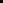 